LAPORAN PENELITIAN DOSEN 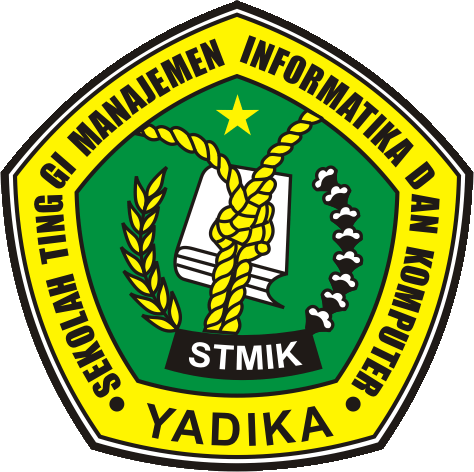 METODE SDLC UNTUK SISTEM ADMINISTRASI KEPENDUDUKAN BERBASIS DATA TERDISTRIBUSIPeneliti:Panca Rahardiyanto, S.Kom, M.MT(NIDN. 0721027701)LEMBAGA PENELITIAN DAN PENGABDIAN KEPADA MASYARAKATSEKOLAH TINGGI MANAJEMEN INFORMATIKA DAN KOMPUTERBANGILPEBRUARI 2013HALAMAN PENGESAHANPENELITIAN DOSEN PEMULAJudul	:	METODE SDLC UNTUK SISTEM ADMINISTRASI KEPENDUDUKAN BERBASIS DATA TERDISTRIBUSIKode/Nama Rumpun	:	058/Teknik InformatikaKetua Tim PengusulNama Lengkap			:  Panca Rahardiyanto, S.Kom, M.MTNIDN	:	0721027701Jabatan Fungsional	:	Asisten AhliProgram Studi	:	Teknik InformatikaNomor HP	:	085203375777Alamat Surel (E-mail)	:	panca-99@yahoo.comBiaya Penelitian	:	-	Diusulkan Ke DIKTI	Rp-Dana Internal PT	Rp 3.050.000,-Dana Institusi Lain	Rp -Inkind	Rp -DAFTAR ISIHalaman Pengesahan 		iiDaftar Isi 		iiiRingkasan 		ivBab I Pendahuluan 		1Rumusan Masalah 		2Batasan Masalah 		2Tujuan Penelitian 		3Luaran Penelitian 		3Kontribusi Penelitian 		3Bab II Tinjauan Pustaka 		4Bab III Metode Penelitian 		11Bab IV Biaya Dan Jadwal Penelitian 		13Daftar Pustaka 		14RINGKASAN Dalam pembangunan sebuah sistem informasi dibutuhkan perencanaan yang baik agar sistem informasi yang dikembangankan dapat berjalan sesuai dengan kebutuhan bisnis. Sehingga data dan informasi yang dihasilkan dapat berkualitas. konsisten dan tidak terpisah-pisah.Metode analisis dalam penelitian ini menggunakan DSRM.  DSRM merupakan salah satu metode  yang banyak digunakan diseluruh dunia. Dalam perancangan sistem dilakukan dengan langkah-langkah yang sistematis, mudah dipahami dan dapat dijadikan kontrol untuk pengembangan sistem informasi ke depan.Hasil dari penelitian ini adalah memberikan kemudahan pada user untuk memesan data unsur cuaca tanpa datang ke tempat pelayanan. Dengan menggunakan konsep e-commerce yang bertujuan untuk meningkatkan PNBP pada Stasiun Geofisika Tretes. Sistem informasi ini juga merupakan jenis layanan baru dan di jadikan sarana promosi produk data yang adaBAB IPENDAHULUANLATAR BELAKANGImplementasi teknologi informasi dalam lingkup dunia pekerjaan merupakan salah satu cara untuk meningkatkan mutu kinerja dan efisiensi waktu dalam bekerja. Hal itu dapat diterapkan dengan adanya suatu sistem informasi manajemen dalam upaya memudahkan penyediaan formulir.  Instansi Pemerintahan dalam hal ini adalah Kelurahan, Kelurahan menggunakan formulir sebagai syarat untuk membuat sebuah surat permohonan, ataupun keterangan dan lain-lain. Diantaranya adalah Surat Permohonan Kartu Keluarga (KK) dan Kartu Tanda Penduduk (KTP) yang masih dibuat dengan cara manual menggunakan Ms Word atau Exel, dan pengarsipannya  juga masih menggunakan system manual menggunakan Buku Register (Tulisan Tangan). sebagai judul laporan Tugas Akhir untuk memudahkan petugas dalam melakukan pekerjaan dengan efisien dan lebih cepatRUMUSAN MASALAHBagaimana merancang sistem administrasi pengelolahan data kelurahan berbasis Microsoft Office Excel 2007?Bagaimana merancang suatu Form untuk pengentrian data pemohon dalam system administrasi data kelurahan?BATASAN MASALAHSistem hanya menggunakan suatu Sheet Excel untuk menyimpan database.Sistem dapat dipergunakan untuk membantu pembuatan dan pengisian data yang digunakan sebagai syarat untuk melakukan permohoanan Kartu Keluarga, Kartu Tanda Penduduk.TUJUAN PENELITIANMerancang sistem administrasi pengelolahan data kelurahan berbasis Microsoft Office Excel 2007.Merancang suatu Form untuk pengentrian data pemohon dalam system administrasi data kelurahan.MANFAAT PENELITIANPembuatan Sistem administrasi data berbasis Microsoft Excel diharapkan dapat mempercepat proses permohonan pembuatan KK, KTP di Kelurahan.Diharapkan dapat membantu petugas kelurahan dan Catatan Sipil dalam proses pemasukan data di Kantor Catatan Sipil karena data memiliki penulisan yang jelas.METODE PENELITIANPerancangan dan pengujian, bahwa penulis merancang suatu ide yang membangun demi kemajuan perusahaan dalam hal informasi persediaan barang. Setelah rancangan ini siap maka perlu untuk hal pengujian secara nyata.Implementasi, yaitu penerapan dari data yang ada terhadap sistem yang digunakan.Bimbingan, dilakukan dengan dosen mengenai masalah yang dibahas untuk mendapatkan petunjuk dalam pembuatan Tugas Akhir.SISTEMATIKA PENULISAN LAPORAN PENELITIANBAB I	PENDAHULUANMemuat uraian latar belakang masalah, alasan pemilihan judul, tujuan kegiatan, manfaat kegiatan, dan sistematika penulisan.BAB II	LANDASAN TEORIPada bab ini berisi tentang landasan teori permasalahan yang digunakan sebagai acuan penyelesaian analisa dan pembahasan pada bab IV.BAB III	ANALISIS PERANCANGAN SISTEM	Bab ini berisikan pemodelan sistem inpu ataupun alur-alur metode yang digunakan dalam penelitian serta menguraikan tujuan penggunaan metode tersebut.BAB IV	PEMBAHASAN DAN EVALUASI	Pada bab ini diuraikan tentang prosedur dan hasil pengujuian serta analisa hasil percobaan atau penelitian.BAB  V  	PENUTUPBab ini merupakan penutup, yang berisi kesimpulan serta saran-saran dari penulis.BAB IILANDASAN TEORIMICROSOFT EXCELDEFINISI MICROSOFT EXCELMicrosoft excel adalah program aplikasi yang banyak digunakan untuk membantu menghitung, memproyeksikan, menganalisa, dan mempresentasikan data. Disini kita akan banyak bersinggungan dengan metode-metode pembuatan tabel dan grafik yang sangat dibutuhkan sekali dalam penyusunan data-data sekolah, hasil-hasil penelitian, maupun dalam pembuatan makalah pribadi.FUNGSI MICROSOFT EXCELKalkulasi, dengan program ini kita bisa melakukan kalkulasi atau penghitungan dengan mudah, baik penghitungan yang sederhana maupun dengan rumus – rumus yang sangat kompleks.Grafik, dengan program ini kita bisa mempresentasikan data kita dalam bentuk grafik yang komunikatif.Komunikasi, dengan program ini kita juga bisa berkomunikasi dengan pengguna (user) lain.Program ini sudah dirancang untuk bisa saling bertukar informasi dalam bentuk jaringan dimana orang lain bisa membuka lembar kerja kita dari terminal (komputer) yang berlainan,bahkan ia juga bisa melakukan perubahan pada lembar kerja yang sama pada saat yang bersamaan pula.Internet,suatu saat mungkin kita akan mengirim data dalam bentuk tabel atau grafik pada orang lain di tempat di seluruh dunia,Microsoft Excel bisa melakukanya dengan baik sekali.Otomatis, dengan Excel kita bisa menggunakan otomatisasi penghitungan data yang kita ketikkan.Dengan perumusan yang benar,maka Excel akan langsung melakukan perubahan secara otomatis terhadap data kita setiap kali mengalami perubahan.Aplikasi, Microsoft Excel dapat membantu kita merancang aplikasi siap pakai,yaitu dengan fasilitas macro.MACRO EXCELMacro adalah sederetan fungsi dan perintah program yang disimpan dalam menu Visual Basic. Microsoft Excel menyediakan fitur untuk merekam aktivitas yang dilakukan oleh penggunanya melalui tools -> macro -> record new macro. Record new macro berguna untuk merekam aktivitas yang dilakukan dan merubahnya menjadi baris-baris program.Namun macro juga dapat digunakan oleh user untuk membuat perintah atau procedure melalu bahasa VBA atau Visual Basic for Application yang cukup populer, sederhana dan mudah untuk dipelajari. Semakin besar pemahaman anda tentang bahasa VBA maka semakin banyak dan canggih pula prosedur atau perintah-perintah yang dapat anda buat untuk memudahkan perkerjaan anda dengan Microsoft Excel.Contoh sederhana dari fungsi atau kegunaan macro adalah apabila anda melakukan pekerjaan yang banyak tapi monoton. Dari pada anda membuang-buang waktu dengan mengerjakan pekerjaan yang monoton secara manul, kenapa anda tidak merekamnya saja dengan macro kemudian melakukan sedikit modifikasi. Pekerjaan yang sebelumnya dikerjakan berjam-jam dapat selesai hanya dengan sekali klik. Contoh lain adalah apabila anda ingin membuat fungsi yang belum tersedia pada fungsi standard yang disediakan oleh excel, maka anda dapat membuat fungsi yang anda inginkan melalui Macro berupa User Defined Function (UDF).Untuk dapat menggunakan macro, anda harus terlebih dahulu melakukan setting terhadap macro security level pada Microsoft Excel anda. Caranya adalah melalui tools -> macro -> security lalu set security level pada level Medium. Jangan gunakan low apabila anda sering menerima file dalam bentuk excel karena kemungkinan anda mendapat file excel yang mengandung virus macro menjadi sangat tinggi. Dengan level medium anda dapat menentukan apakah anda akan meng-Enable atau Disable macro yang terdapat pada file excel yang akan anda buka. Namun jika macro security level anda di set pada level Low maka anda tidak akan mendapat pemberitahuan bahwa file yang akan anda buka berisi macro atau tidak.INSTANSI KELURAHANKelurahan adalah pembagian wilayah administrasi di Indonesia di bawah Kecamatan, dalam konteks otonomi daerah di Indonesia, Kelurahan merupakan wilayah kerja Lurah sebagai perangkat daerah atau kota, kelurahan dipimpin oleh seorang Lurah yang bersetatus sebagai Pegawai Negri Sipil.Kelurahan merupakan unit terkecil, kelurahan memiliki hak mengatur wilayahnya lebih terbatas, dalam perkembangan sebuah desa dapat diubah setatusnya menjadi kelurahan.Sesuai dengan UU Nomor 73 tahun 2005, Kelurahan adalah wilayah kerja Lurah sebagai perangkat daerah Kabupaten atau Kota dalam wilayah Kecamatan.Kelurahan dibentuk diwilayah Kecamatan. Pembentukan Kelurahan harus sekurang-kurangnya memenuhi syarat:Jumlah PendudukLuas WilayahBagian Wilayah KerjaSarana dan Prasarana PemerintahanDalam Pelaksanaan tugas, Lurah mempunyai fungsi:Pelaksanaan kegiatan pemerintahan kelurahan,Pemberdayaan masyarakat,Pelayanan masyarakat,Penyelenggaraan ketentraman dan ketertiban umum, pemeliharaan syarana dan prasarana pelayanan umumDan pembinaan lembaga kemasyarakatan.SURAT PERMOHONAN KTP DAN KKKartu Tanda Penduduk adalah tanda bukti bahwa seseorang yang memilikinya adalah penduduk yang berdomisi di tempat yang tertera dalam KTP yang merupakan penduduk Indonesia yang sah.Permohonan Kartu Keluarga adalah pendataan serta pembuatan atau perubahan Kartu Keluarga  yang masih aktif. Untuk mendapatkan data yang akurat dan sesuai dengan data pribadi masing-masing pemohon yang sesuai dengan identitas aslinya, agar memudahkan masyarakat untuk mendapatkan pelayanan dalam berbagai bidang. Ada beberapa manfaat yang bisa dirasakan oleh masyarakat diantaranya pelayanan informasi, pembuatan dan perubahan data  akan lebih baik, mempermudah verifikasi dalam perubahan  data penduduk, serta kecepatan, ketepatan dan keakuratan pengurusan data menjadi lebih baik.BAB IIIANALISIS PERANCANGAN SISTEMANALISIS SISTEM	Dalam Proses Permohonan Kartu Keluarga  diperlukan sebuah formulir untuk diisi oleh pemohon. Berikut Formulir yang dijadikan salah satu syarat untuk melakukan permohonan atau pembuatan Kartu Penduduk, dan Kartu Keluarga di Kelurahan: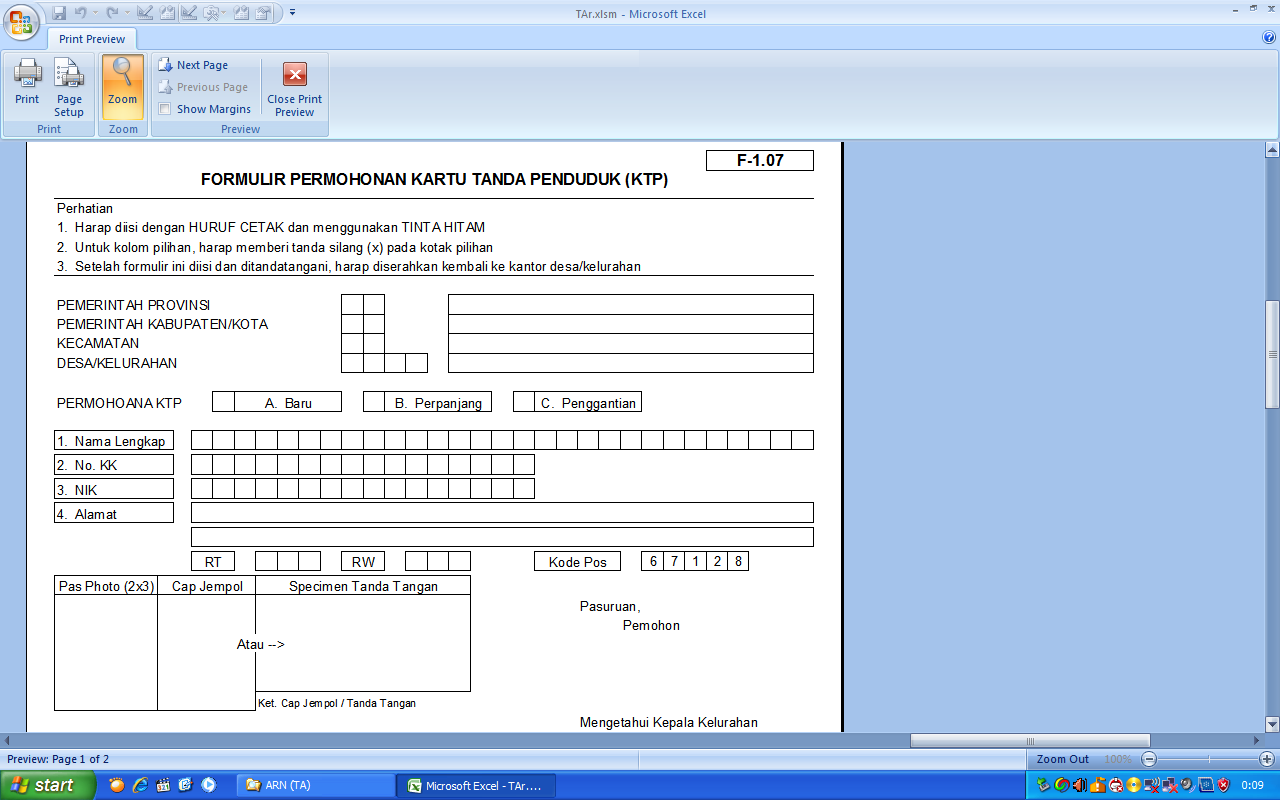 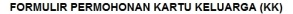 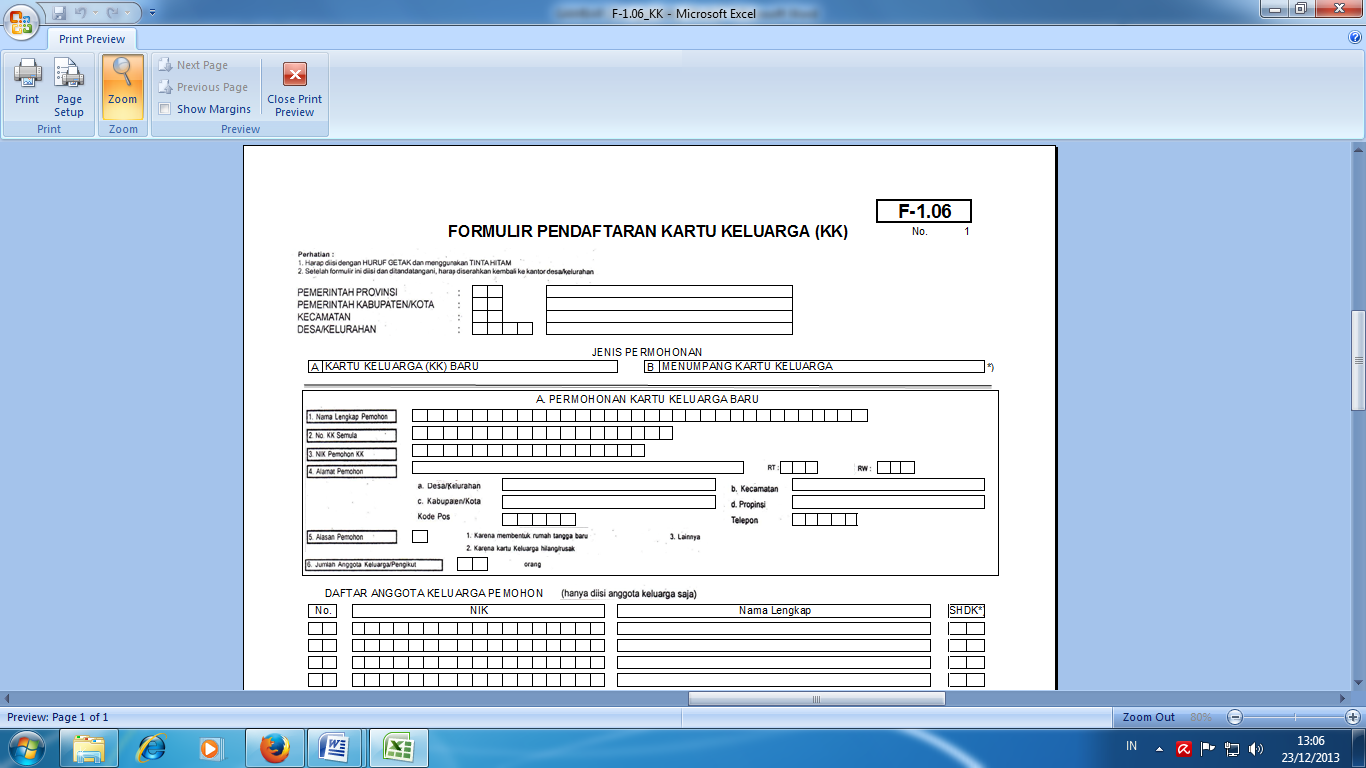 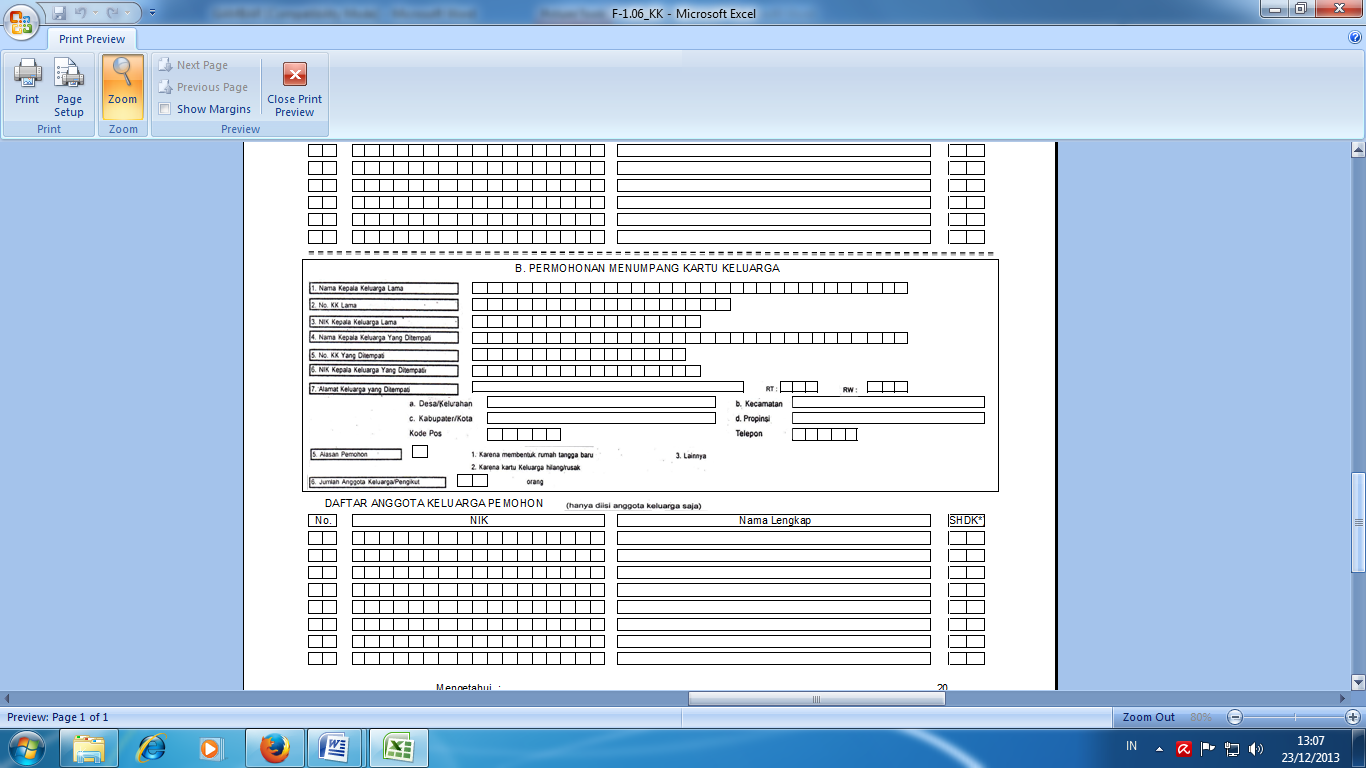 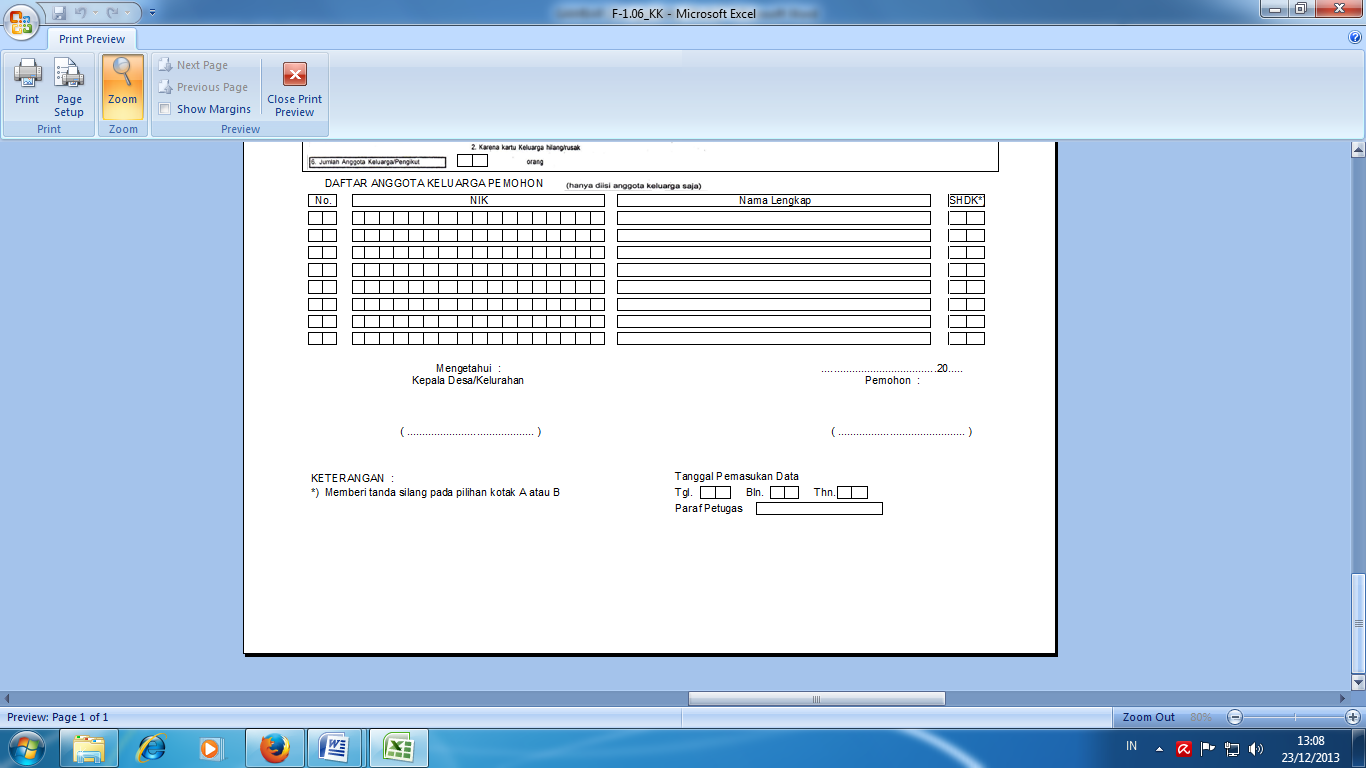 Gambar 3.1 : Formulir Permohonan KTP dan KK.Formulir tersebut bisa didapat dari kantor-kantor kelurahan setempat.  Setelah formulir itu diisi lengkap oleh pemohon yang merupakan warga masyarakat dari kelurahan tersebut  maka data tersebut harus dikembalikan pada staf  kelurahan untuk selanjutnya dilakukan proses registrasi surat, pengecekan formulir, kelengkapan persyaratan dan pengesahan dari lurahPERANCANGAN SISTEMDATA FLOW SISTEM HER-REGISTRASIGambar 3.2 : Data Flow Proses Permohoan KTP dan KKBerikut adalah Alus Sistem Permohonan KTP dan KK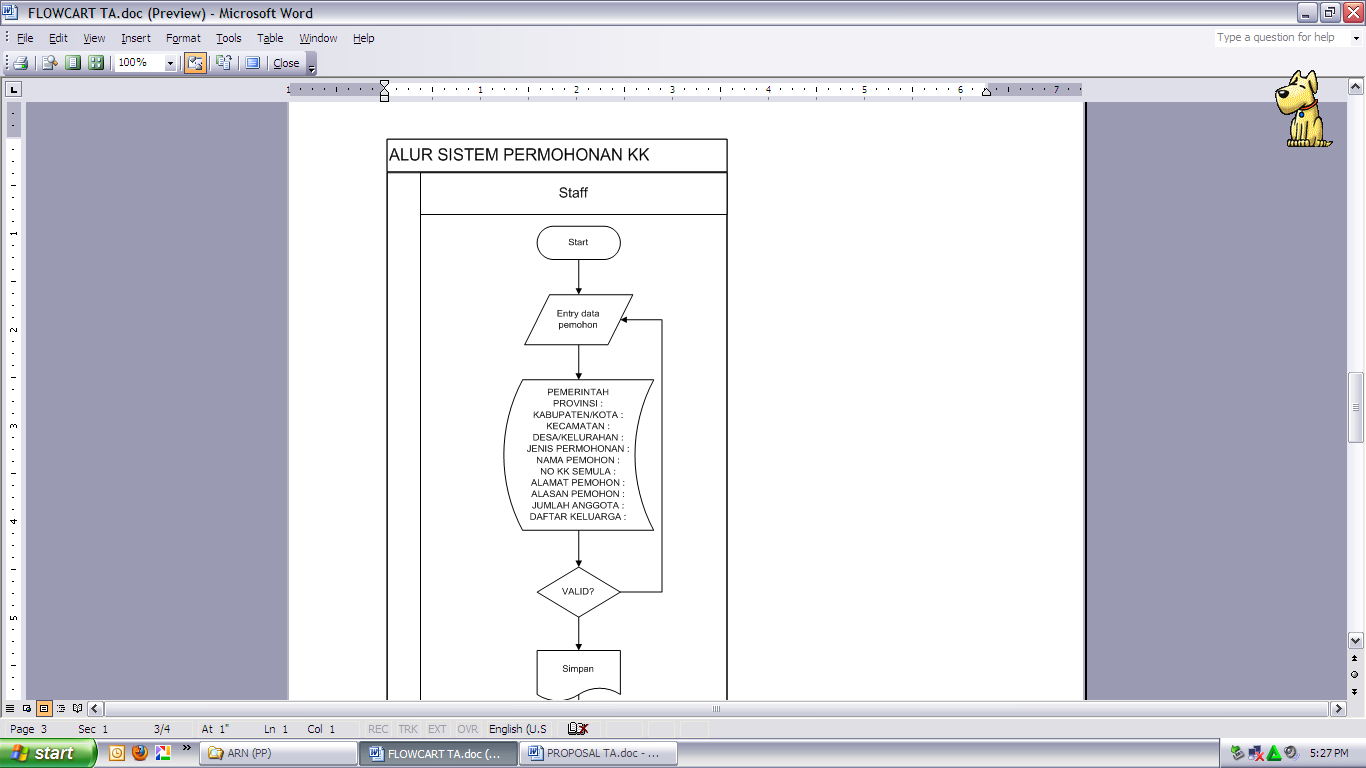 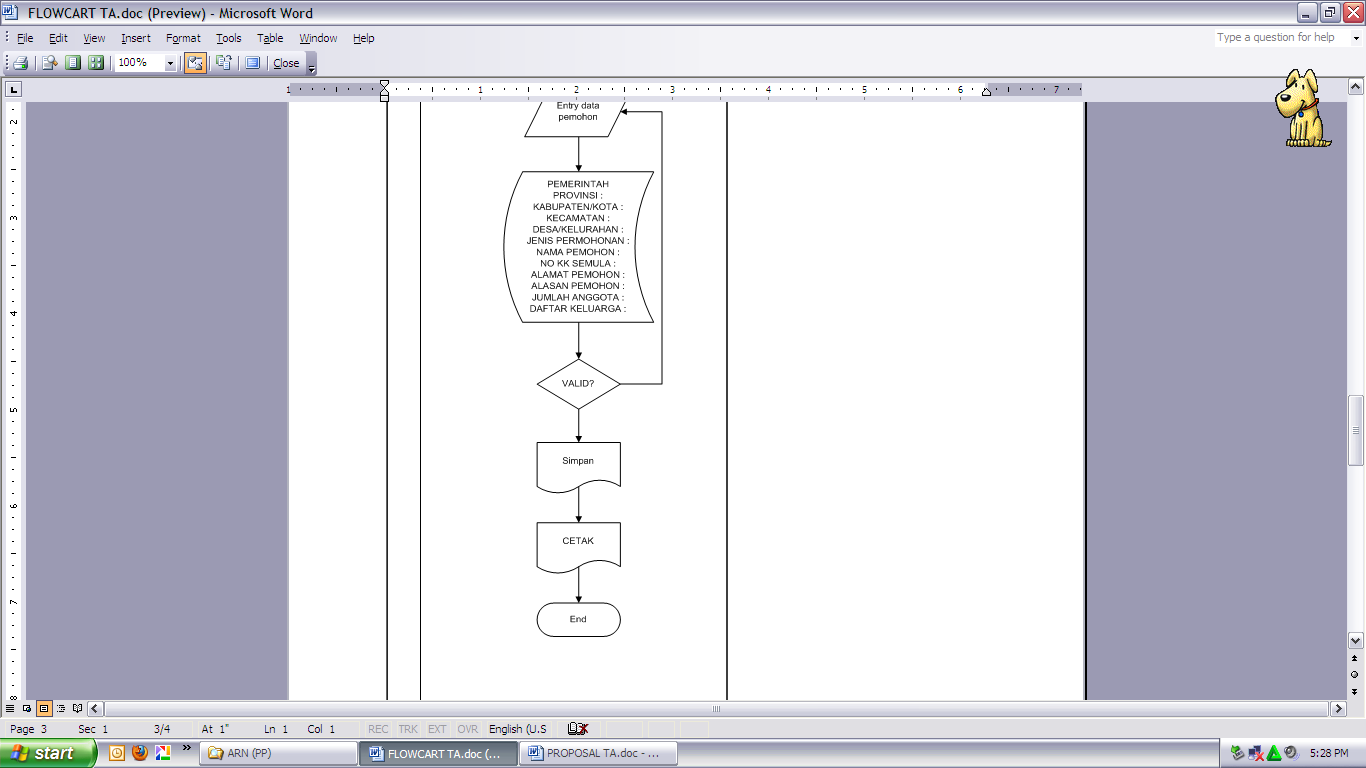 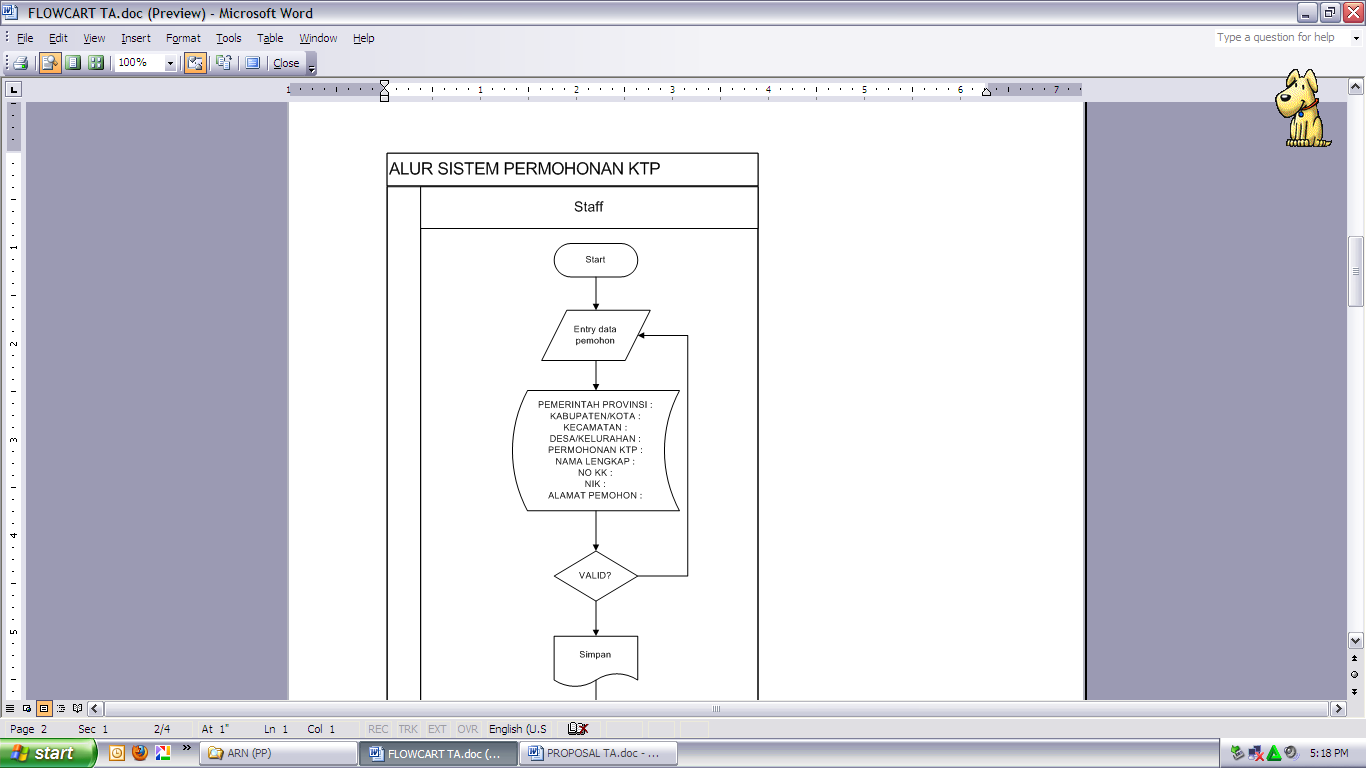 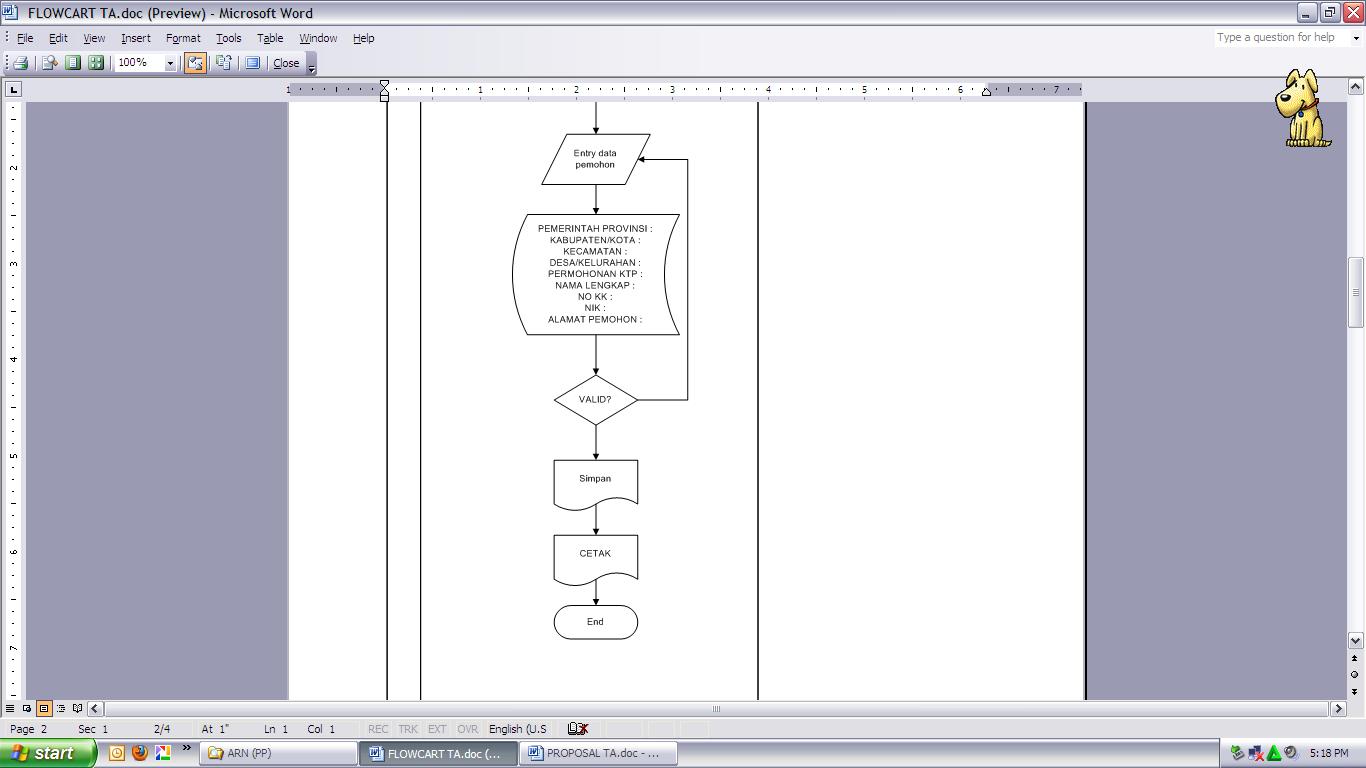 Gambar 3.3 : Alur Sistem Permohonan KK dan Alur Sistem Permohonan KKPembuatan formulir dapat dipilih dengan menggunakan berbagai Aplikasi, Penulis memilih menggunakan Microsoft Excel untuk membuat sebuah formulir, alasan penulis menggunakan Ms Excel karena pada aplikasi Ms Excel merupakan aplikasi pengolah data, sehingga lebih mudah untuk mengolah data-data Kantor dimana agar bisa digunakan oleh staff dengan mudah. DATA FLOW DIAGRAM (DFD)3.3.1	DFD Level 0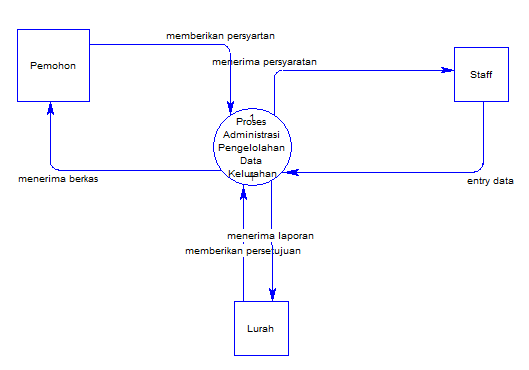 3.3.2	DFD Level 1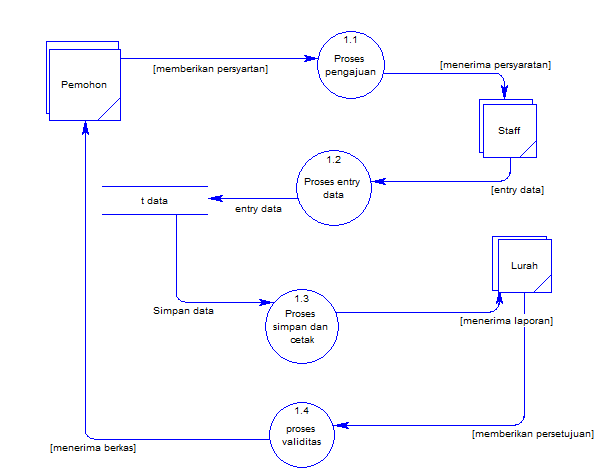 Gambar 3.4 : Data Flow DiagramBAB IVPEMBAHASAN DAN EVALUASIPEMBAHASANDimulai dengan mengatur dan membuat sebuah worksheet yang akan digunakan sebagai tampilan print out formulir permohonan dengan nama “KTP”,”KK”, dan “Buku Regoster’ sehingga menjadi seperti tampilan yang sudah dibuat pada Ms Excel seperti berikut :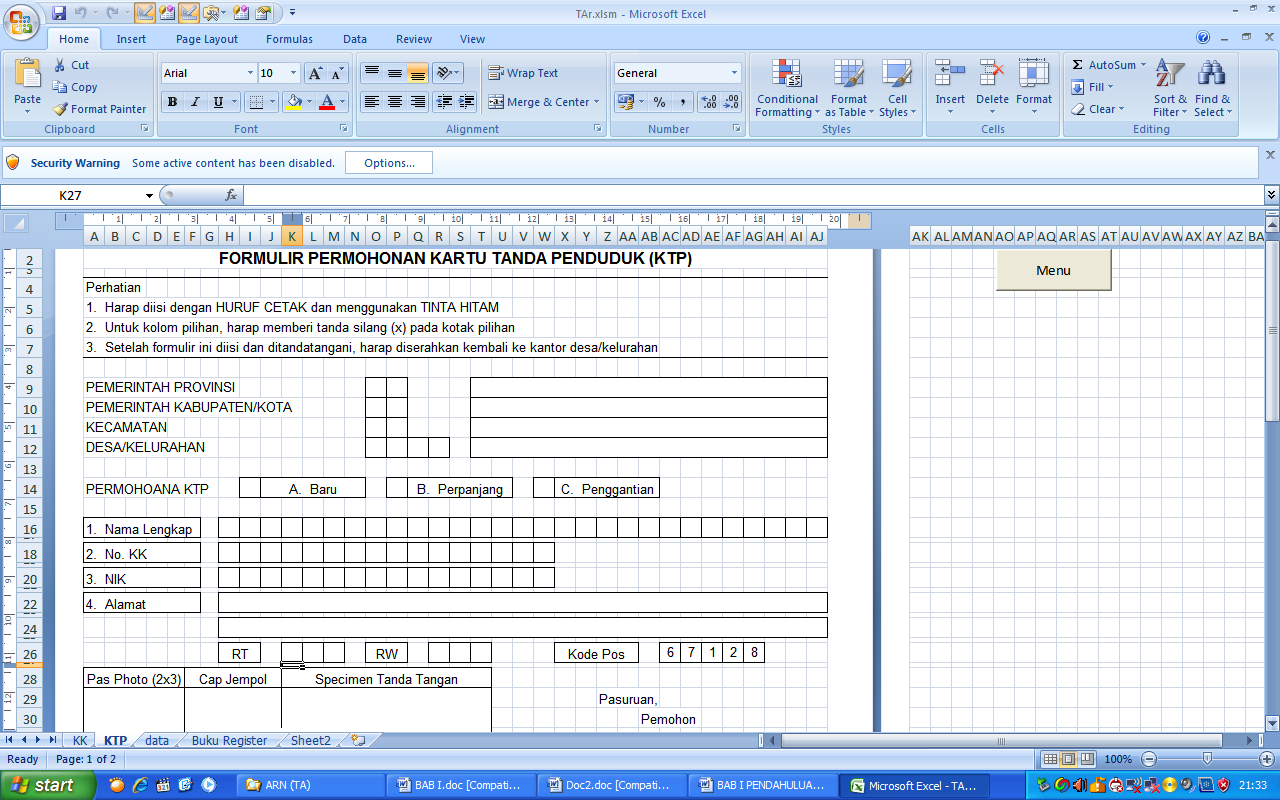 Gambar 4.1: Tampilan Formulir Permohonan KTP pada Exel 2007Setelah itu membuat sebuat sheet baru untuk dijadikan sebagai tempat untuk database nanti. Berikut contoh format untuk sheet database yang kami beri nama “datai” :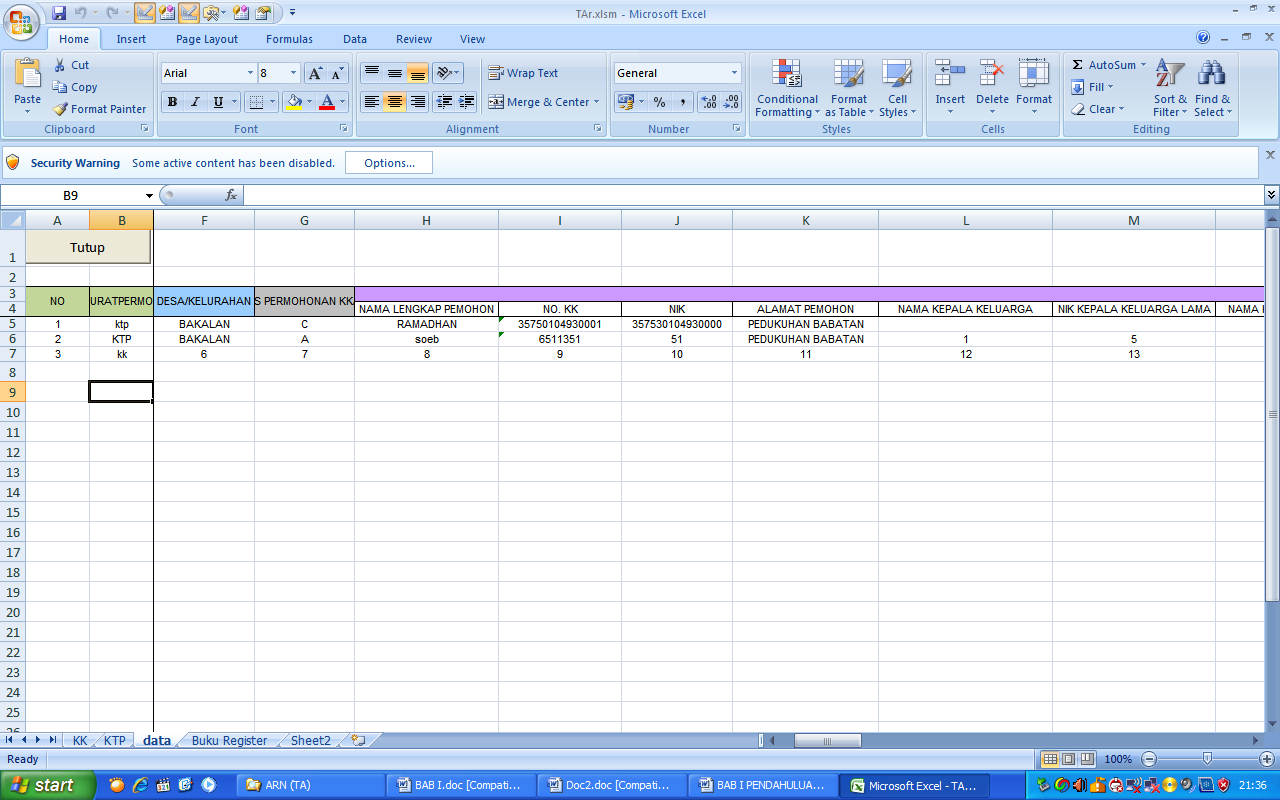 Gambar 4.2 : Layout database untuk di tampilkan dalam sheet “datai”Kemudian untuk memasukkan setiap huruf pada satu cell pada formulir, penulis menggunakan Fungsi (=mid). Dengan menggunakan fungsi tersebut kita dapat menampilkan satu huruf dalam satu cell. Kemudian digabungkan dengan fungsi-fungsi yang lain. Berikut contoh fungsi untuk cell untuk menampilkan Nama :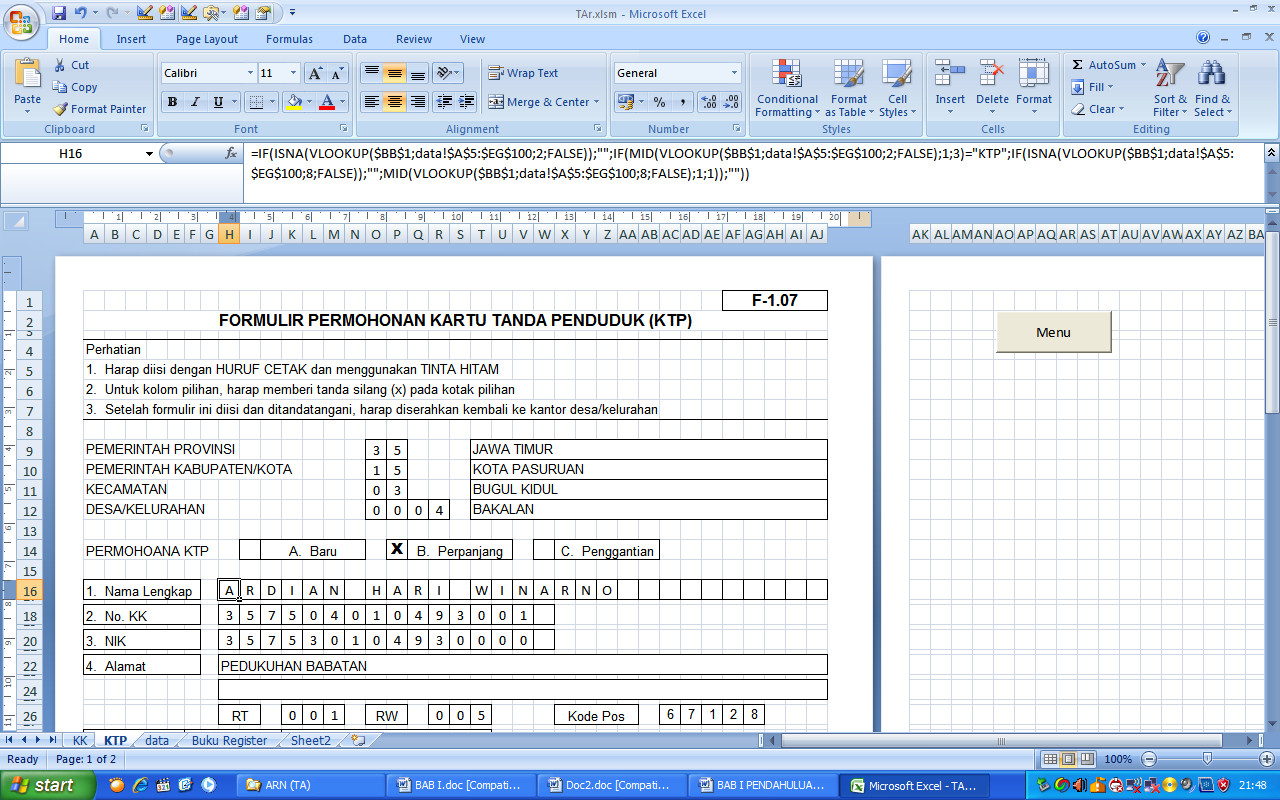 Gambar 4.3 : Fungsi cell untuk FormulirDan berikut adalah hasil jika semua data dalam sheet “datai” dan sheet “KTP” jika sudah terisi dengan lengkap , dan sudah sesuai dengan apa yang diinginkan :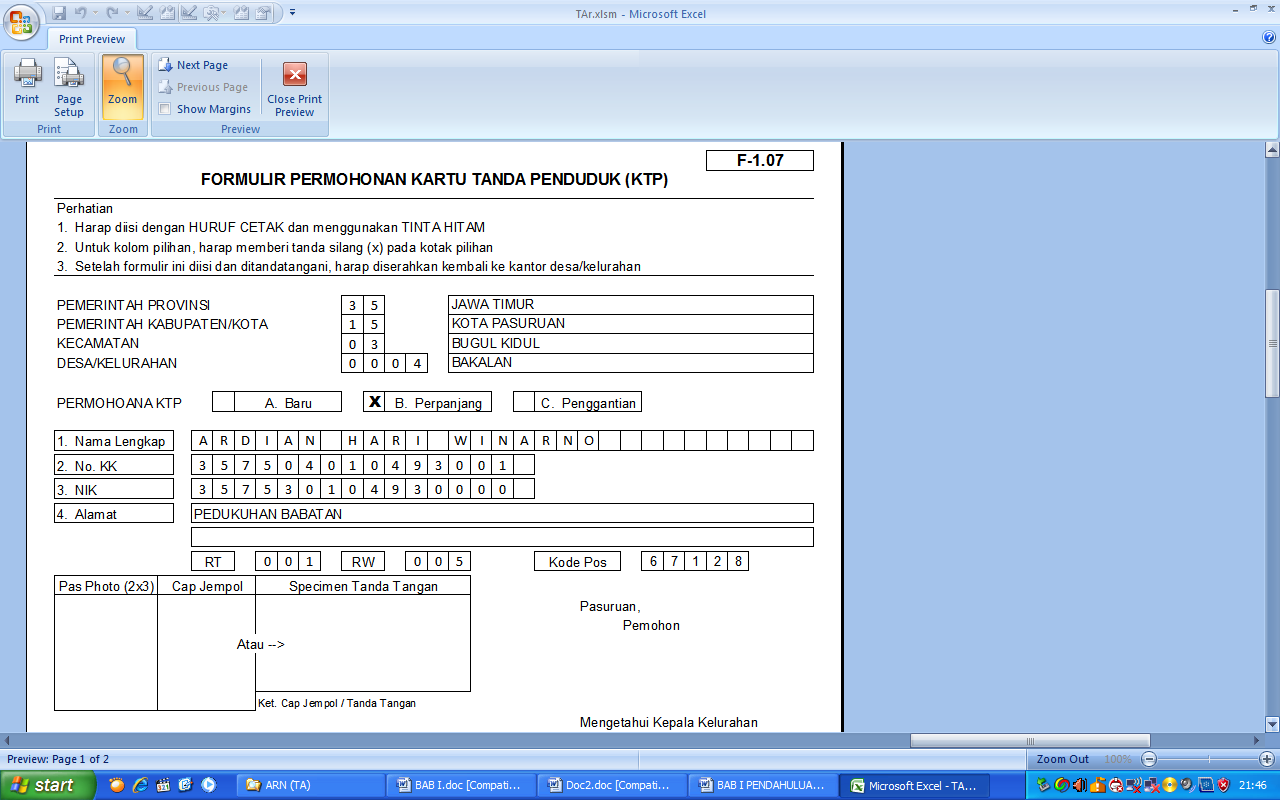 Gambar 4.4 : Formulir Permohonan KTP hasil cetak dari Ms Excel 2007PEMBUATAN FORM  MACRO EXCELPada awal tahap pembuatan, penulis membuat sebuah form yang di beri nama “Log In”. Form ini berfungsi untuk menentukan siapa saja yang berhak menggunakan sistem ini, Form „Log In“  memiliki tampilan pada Visual Basic seperti berikut :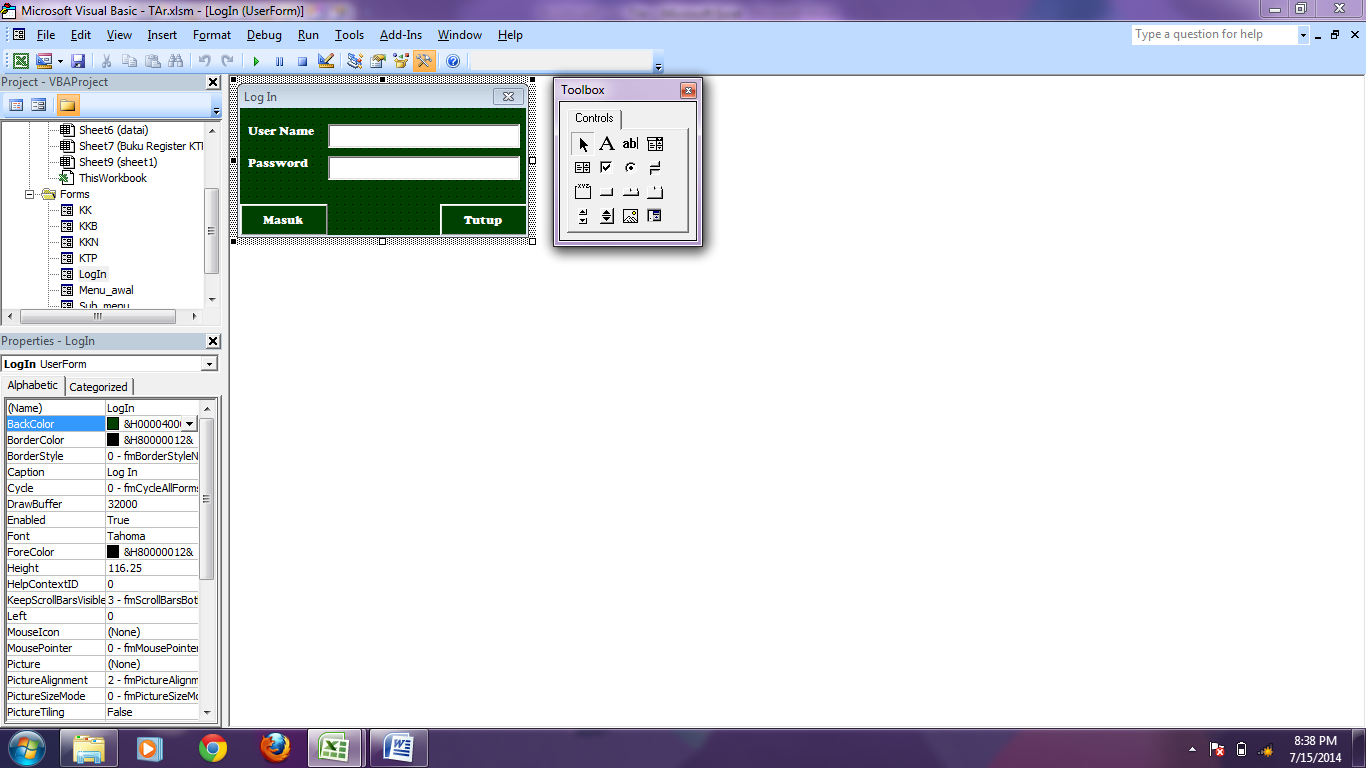 Gambar 4.5 : User form Log In pada Visual BasicDan berikut adalah tampilan awal saat program dijalankan oleh User.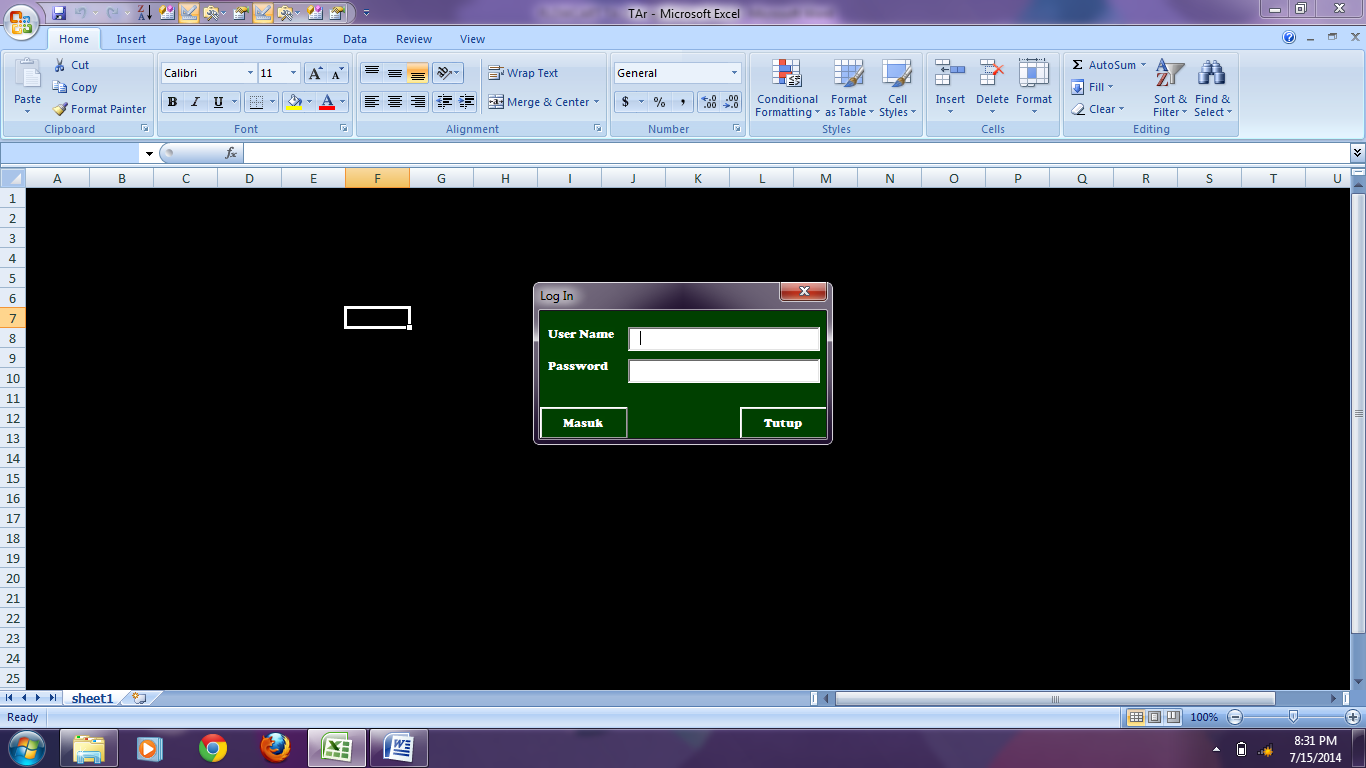 Gambar 4.6 : Program dijalankan pertama pada Ms Exel 2007Setelah User sudah mengisi Form Log In dan berhasil masuk. User akan dihadapkan pada Form Menu awal seperti dibawah ini, untuk menentuka Surat Permohoann apa yang akan dibuat.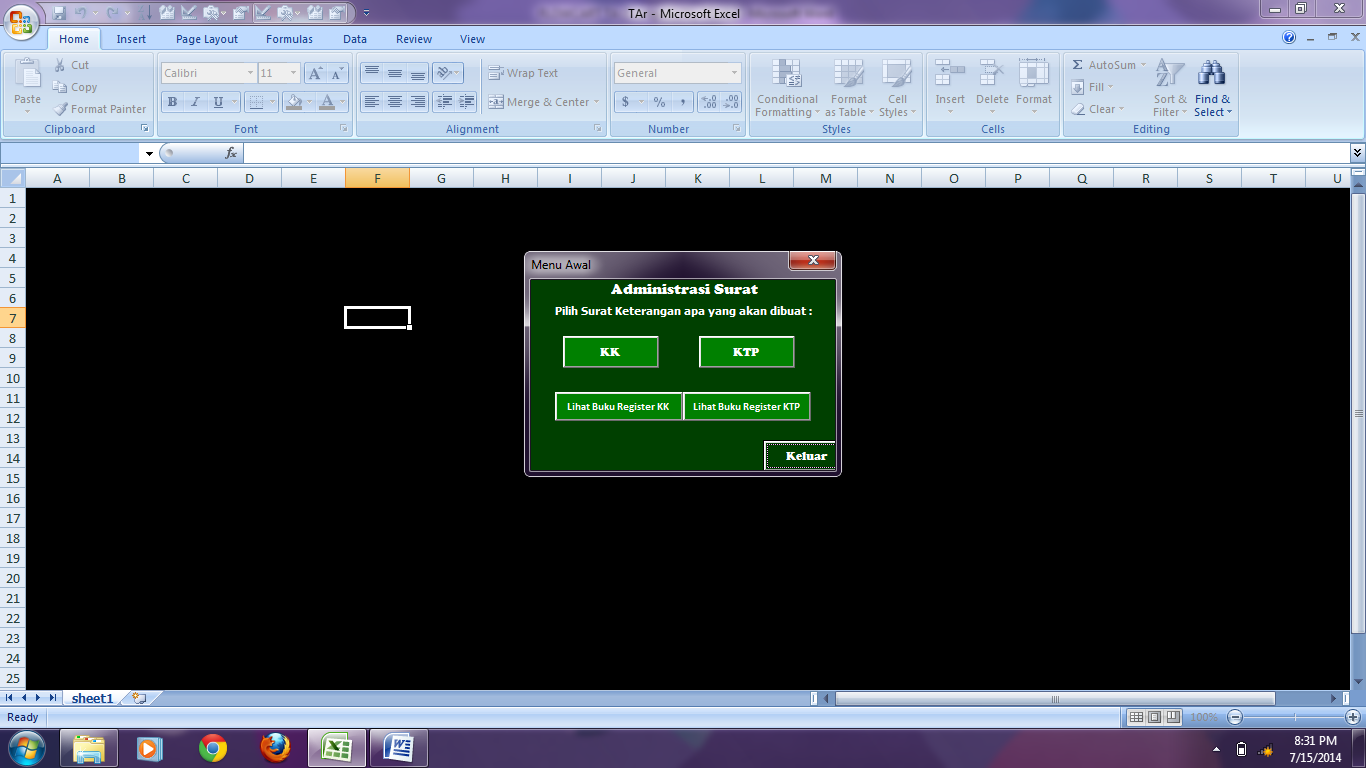 Gambar 4.7 : Tampilan Form “Menu Awal”TAMPILAN FORM UNTUK KTPKemudian jika User mengklik tombol “KTP” pada Menu Awal, yang muncul adalah Form “Sub Menu KTP” dan Sheet “KTP”. User dihadapkan oleh beberapa piliahan tombol, diantaranya ada tombol Buat baru, Cari,  Cetak, Hapus dan Kembali  Berikut adalah tampilan Form “Sub Menu KTP” :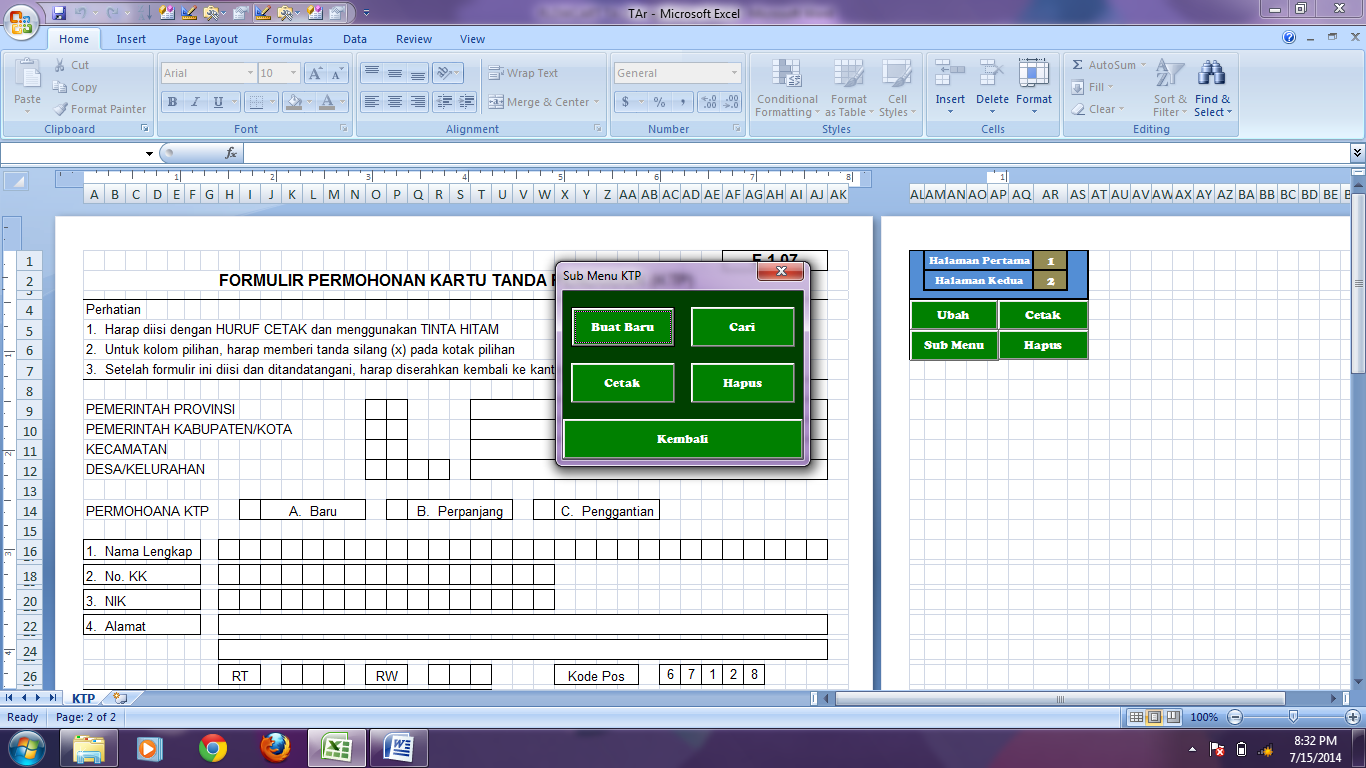 Gambar 4.8 : Tampilan Form “Sub Menu KTP”Jika tombol Buat Baru yang dipilih maka akan muncul form “KTP” yang digunakan untuk memasukan data baru pada formulir permohoan KTP. Berikut tampilan Form “KTP” pada Ms Exel 2007: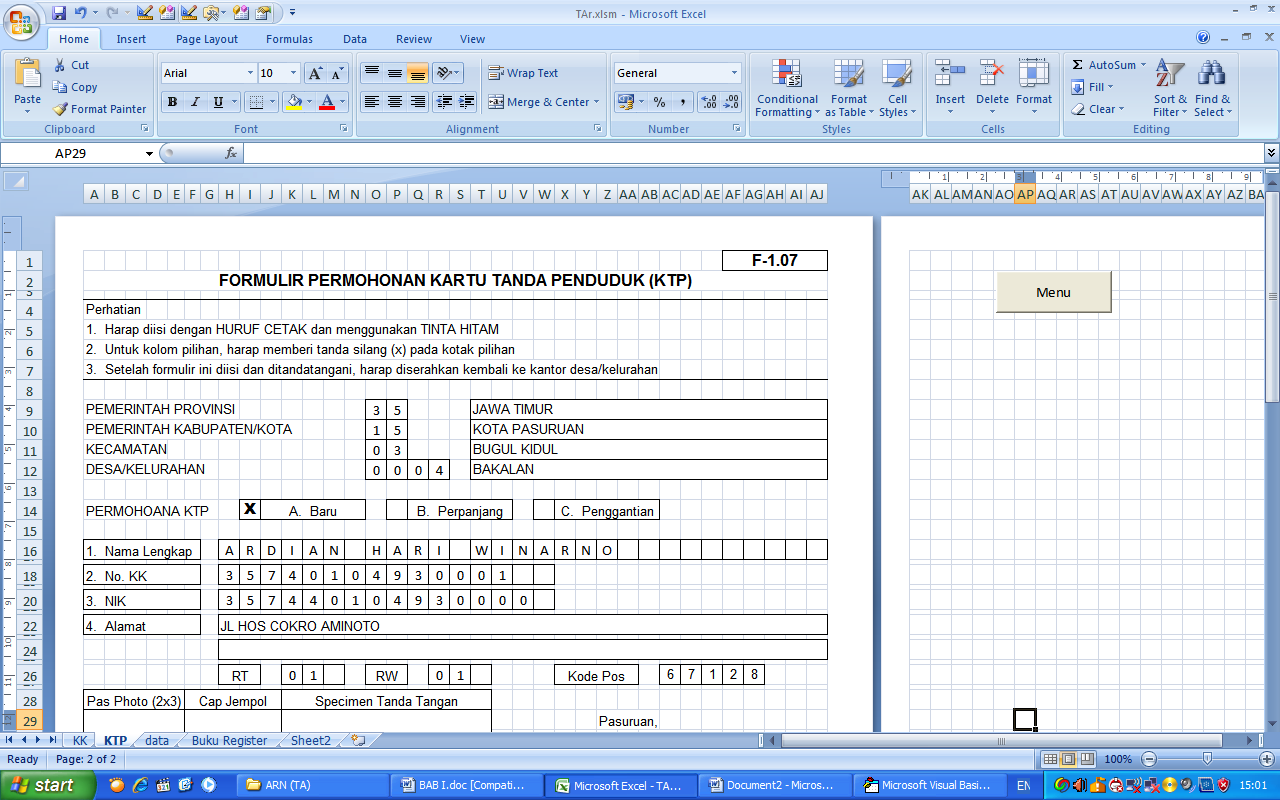 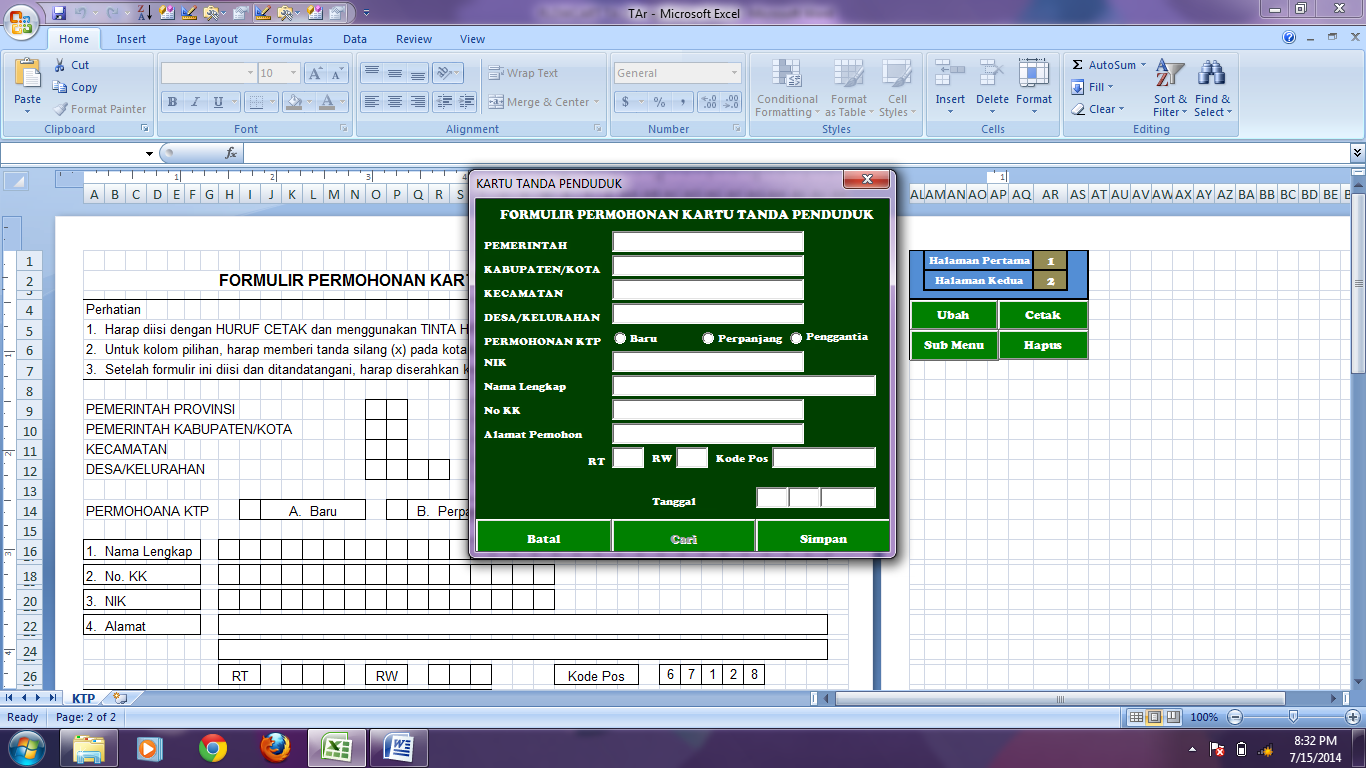 Gambar 4.9 : Tampilan Form isian “KTP”Setelah User mengisi Form Isian “KTP” dengan benar seperti gambar berikut: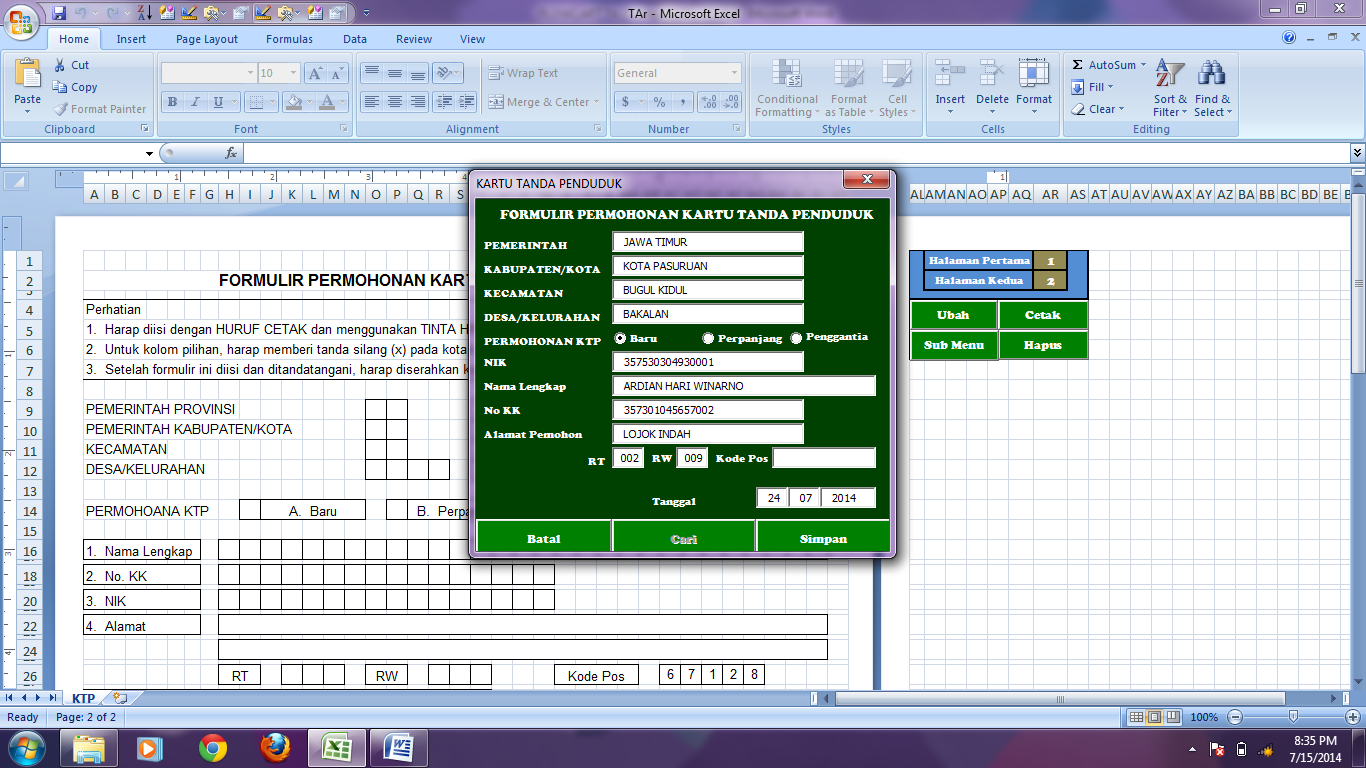 Gambar 4.10 : Tampilan Form “KTP” yang telah diisiSelanjutnya User Mengklik Tombol Simpan dan berhasil, maka akan muncul Message Box Seperti yang ditampilkan pada gambar berikut: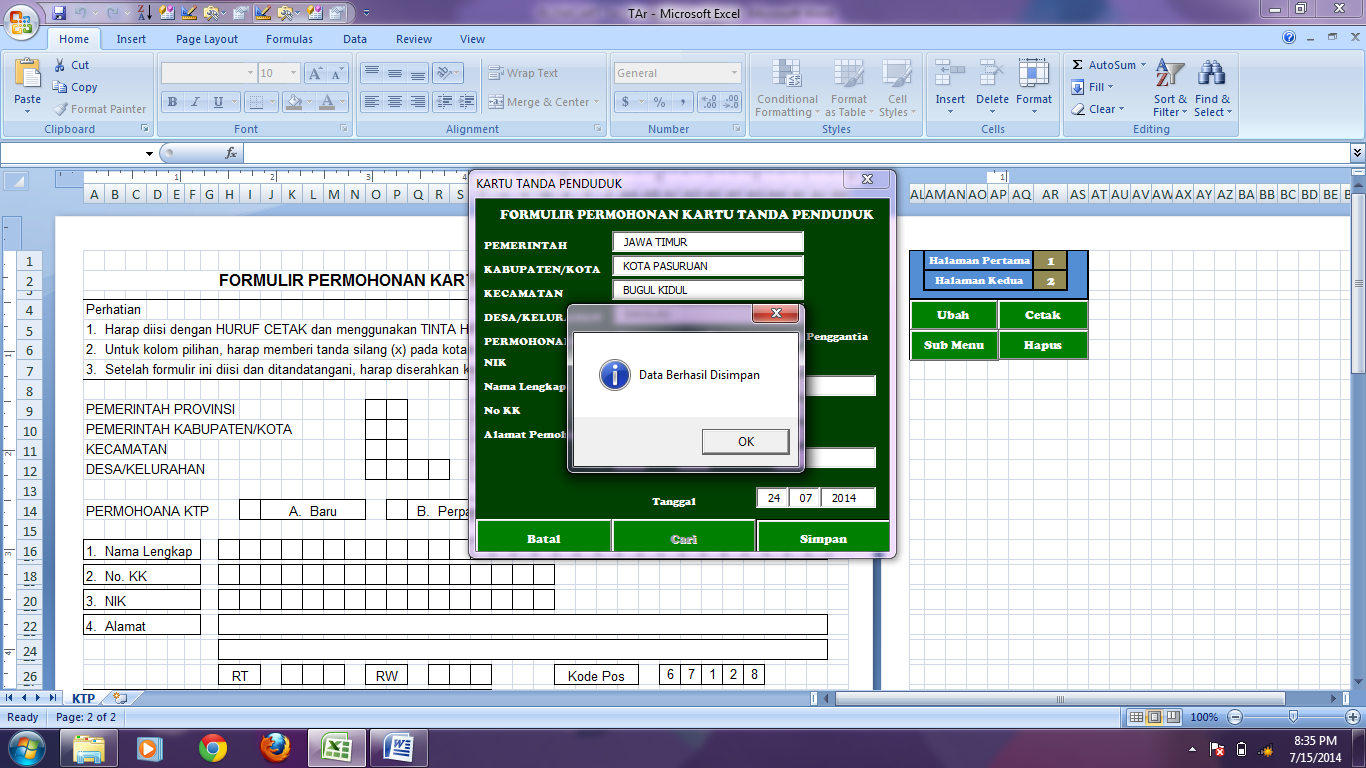 Gambar 4.11 : Data KTP berhasil disimpanSetelah data berhasil disimpan, Form “KTP” akan ditutup dan Data yang baru di entry akan langsung ditampilkan pada Sheet “KTP” dan siap dicetak seperti gambar berikut: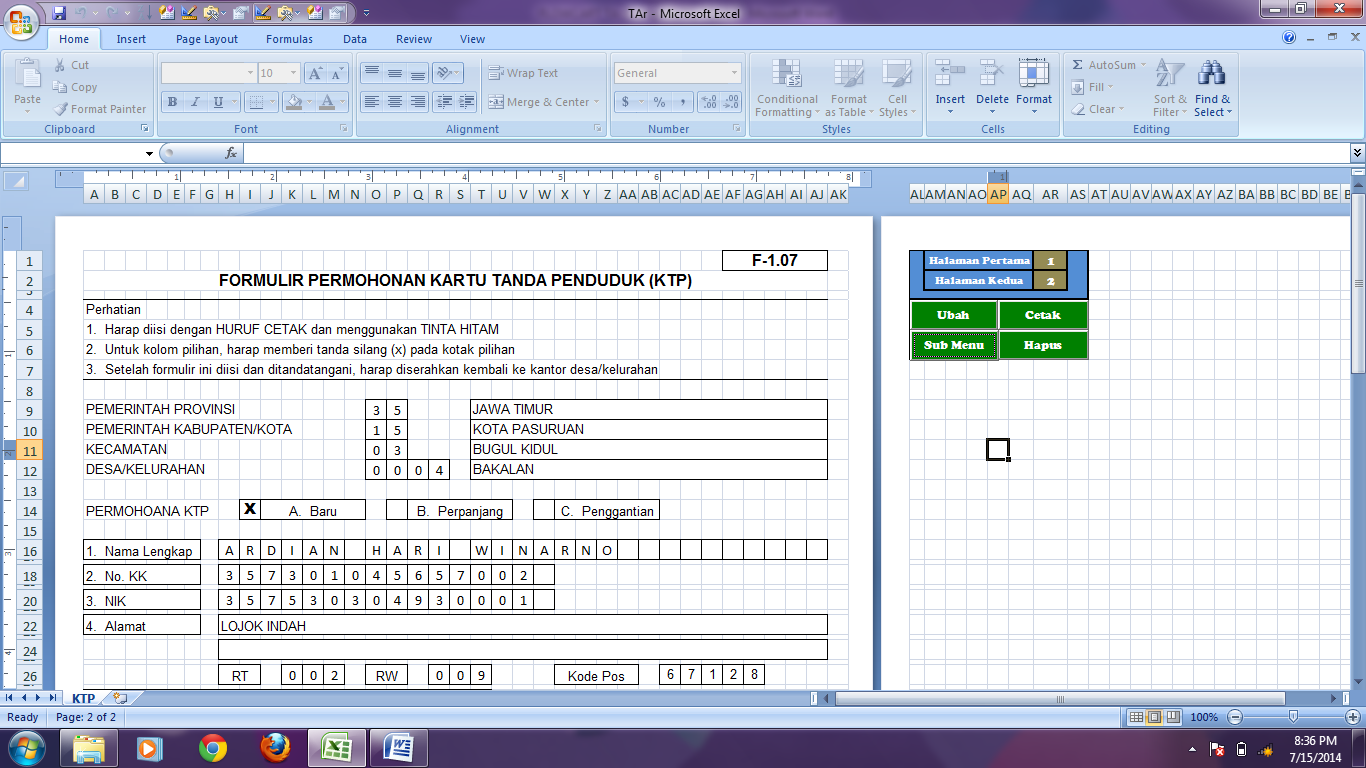 Gambar 4.12 : Tampilan Sheet “KTP” dari data yang telah di EntryDalam sheet “KTP” terdapat beberapa tombol yang dapat digunakan oleh User  seperti tombol Cetak, tombol Ubah, tombol Hapus, dan tombil Sub Menu.Untuk tombol Cetak, berfungsi untuk mencetak Formulir KTP tersebutUntuk tombol Hapus, berfungsi untuk menghapus data yang ada pada Formulir tersebut.Untuk tombol Sub Menu, berfungsi untuk menampilakan Form “Sub Menu” .Dan untuk tombol Ubah, berfungsi untuk merubah data dengan memunculkan Form isian “KTP” seperti gambar berikut.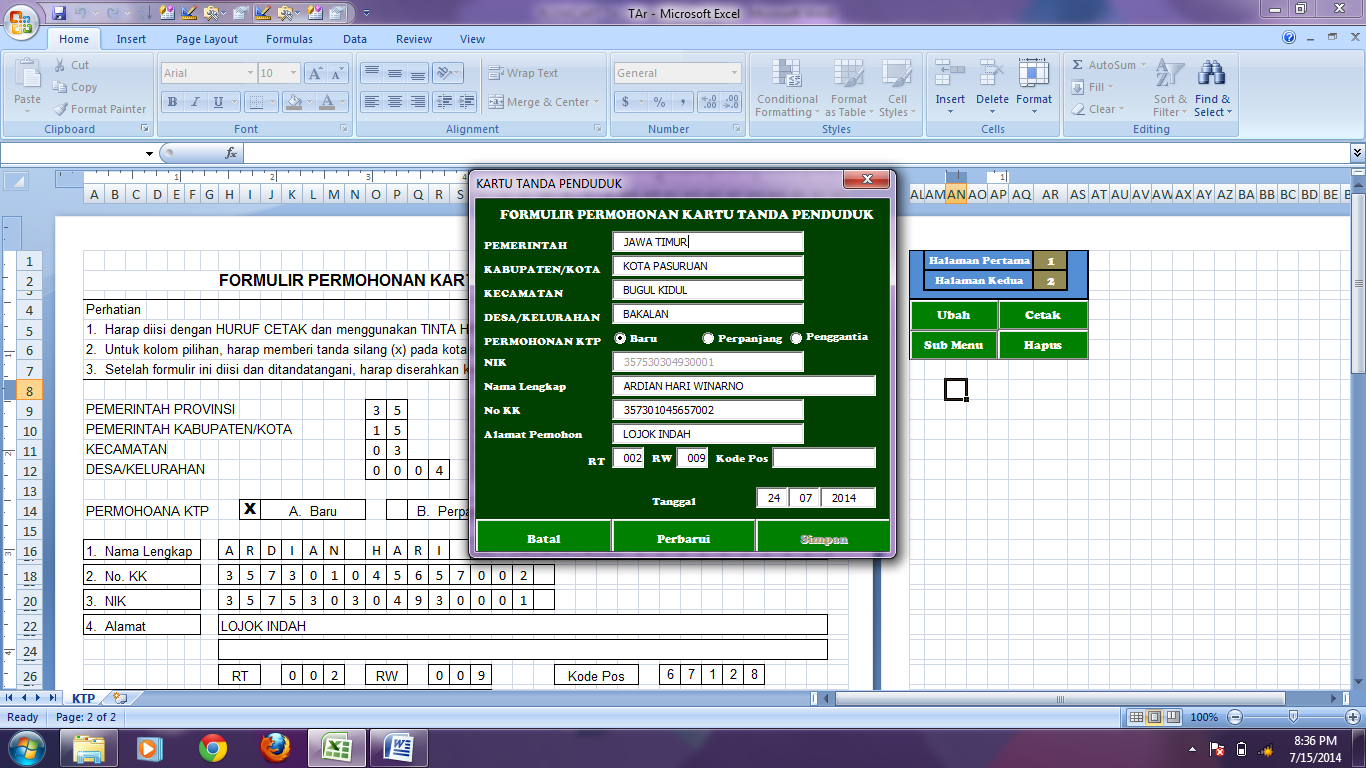 Gambar 4.13 : Tampilan Form “KTP” saat tombol ubah di klikIni adalah tampilan Buku Register yang akan mencatat data yang sudah di entry oleh user.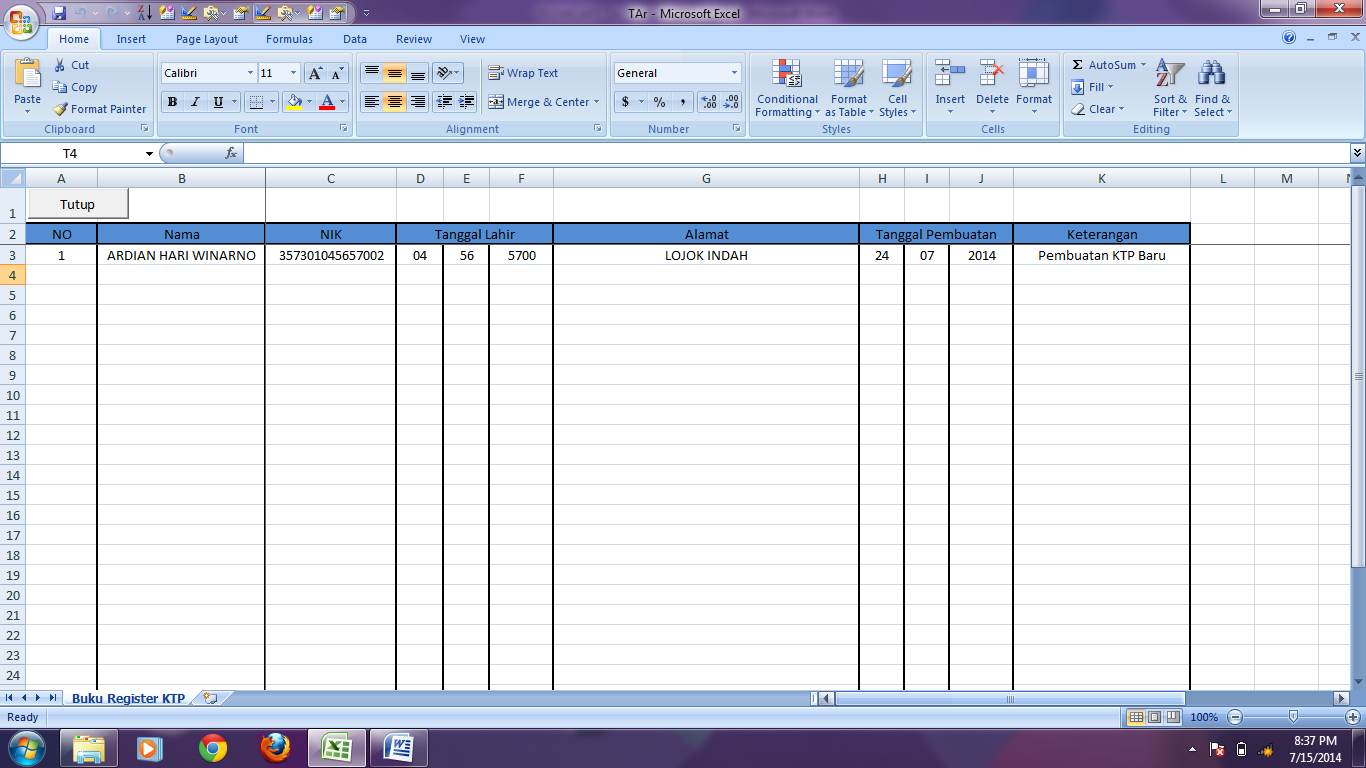 Gambar 4.14 : Sheet Buku Register KTPPERSIAPAN MENCETAK DATAUntuk mempercepat proses pencentakan digunakan VB-Excel. Sebelum membuat VB-Excel, pertama kita harus membuat sebuah command button sebagai tempat kita meletakkan rumus VB-Excel nanti. Berikut gambarnya :Gambar 4.15 : Command Button pada Ms Excel.Selanjutnya ditambahkan cell variabel untuk acuan pada code VB-Excel.Code VB berikut digunakan untuk mencetak seperti hal nya pada Ms Word yang biasa disebut Mail-Merger.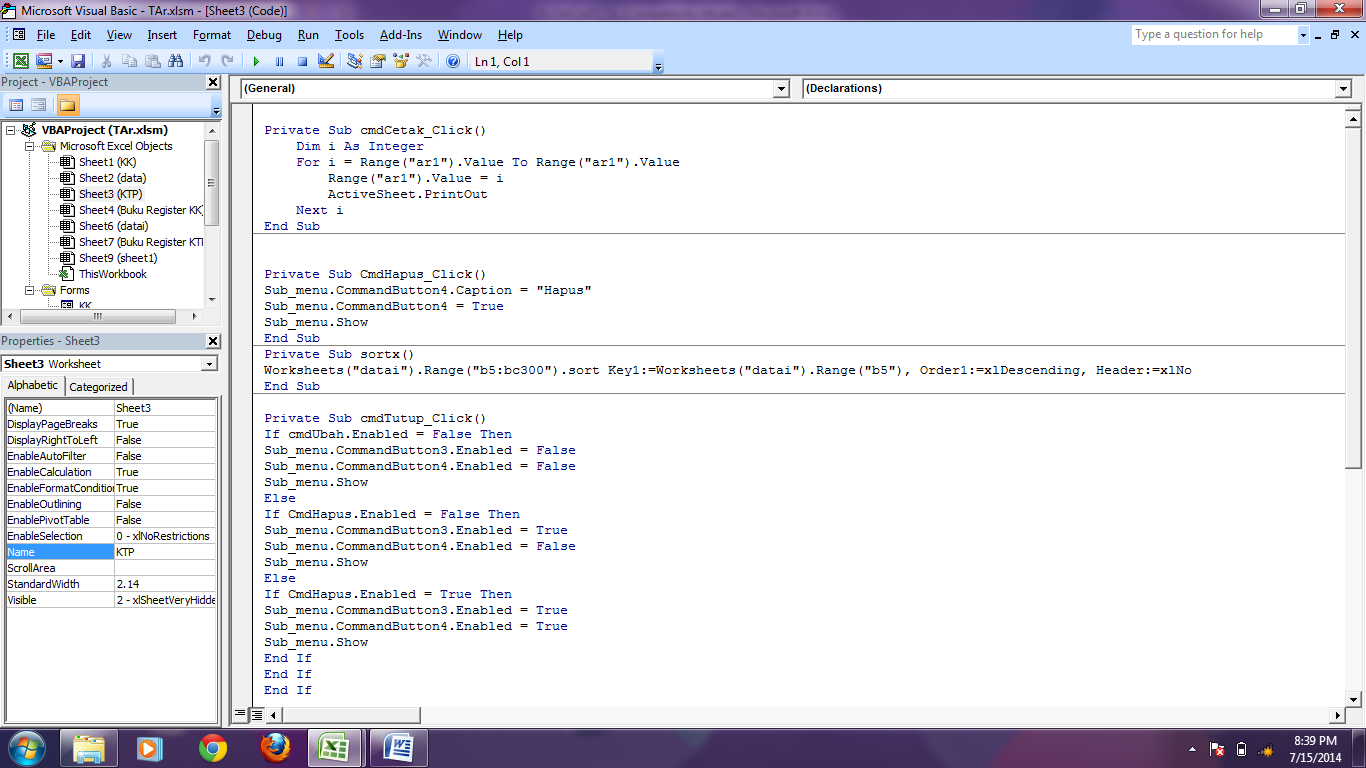 Gambar 4.16 : Code VB-Excel untuk tombol CetakTAMPILAN FORM UNTUK KKKemudian jika User mengklik tombol “KK” pada Menu Awal, yang muncul adalah Form “Sub Menu KK” dan Sheet “KK”. User dihadapkan oleh beberapa piliahan tombol, diantaranya ada tombol Buat baru, Cari,  Cetak, Hapus dan Kembali  Berikut adalah tampilan Form “Sub Menu KK” :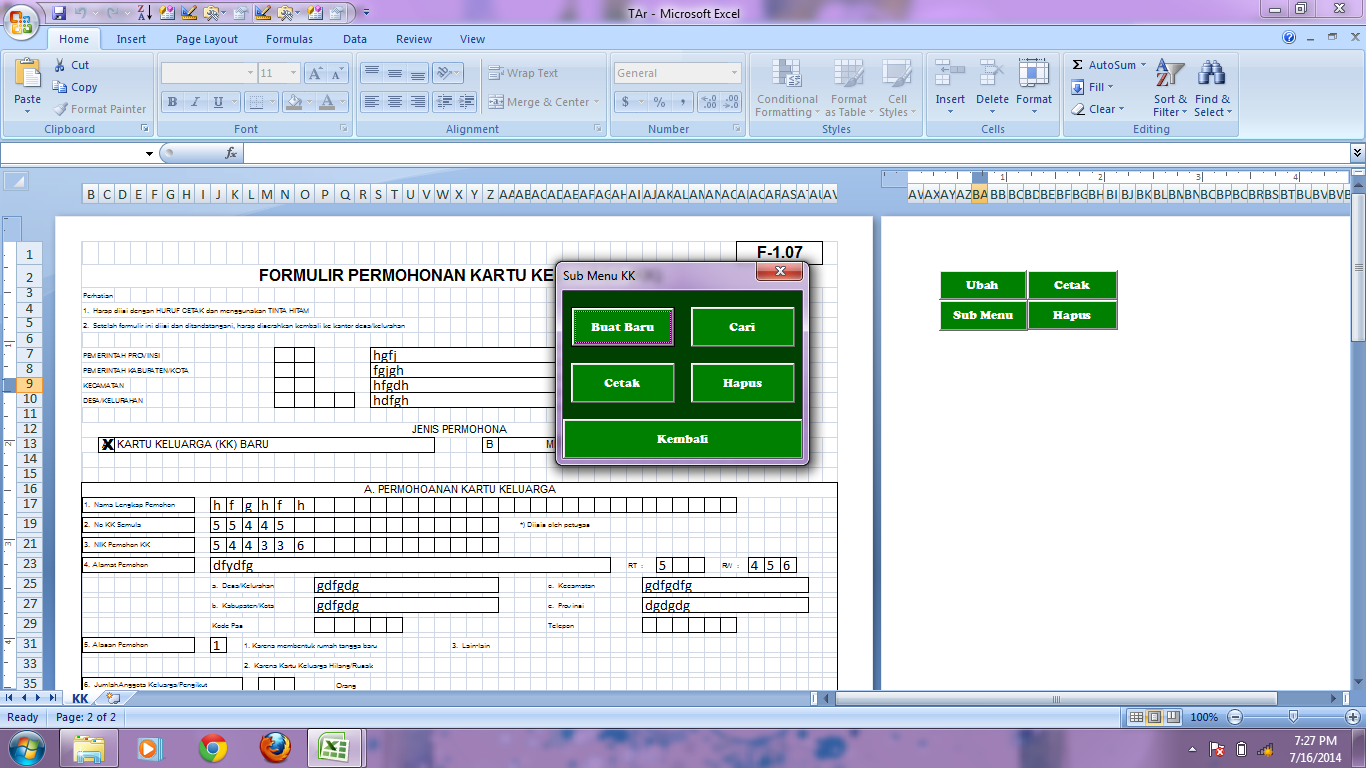 Gambar 4.17 : Tampilan Form “Sub Menu KK”Jika tombol Buat Baru yang dipilih maka akan muncul form “KK” yang digunakan untuk memasukan data baru pada formulir permohoan KK. Berikut tampilan Form “KK” pada Ms Exel 2007: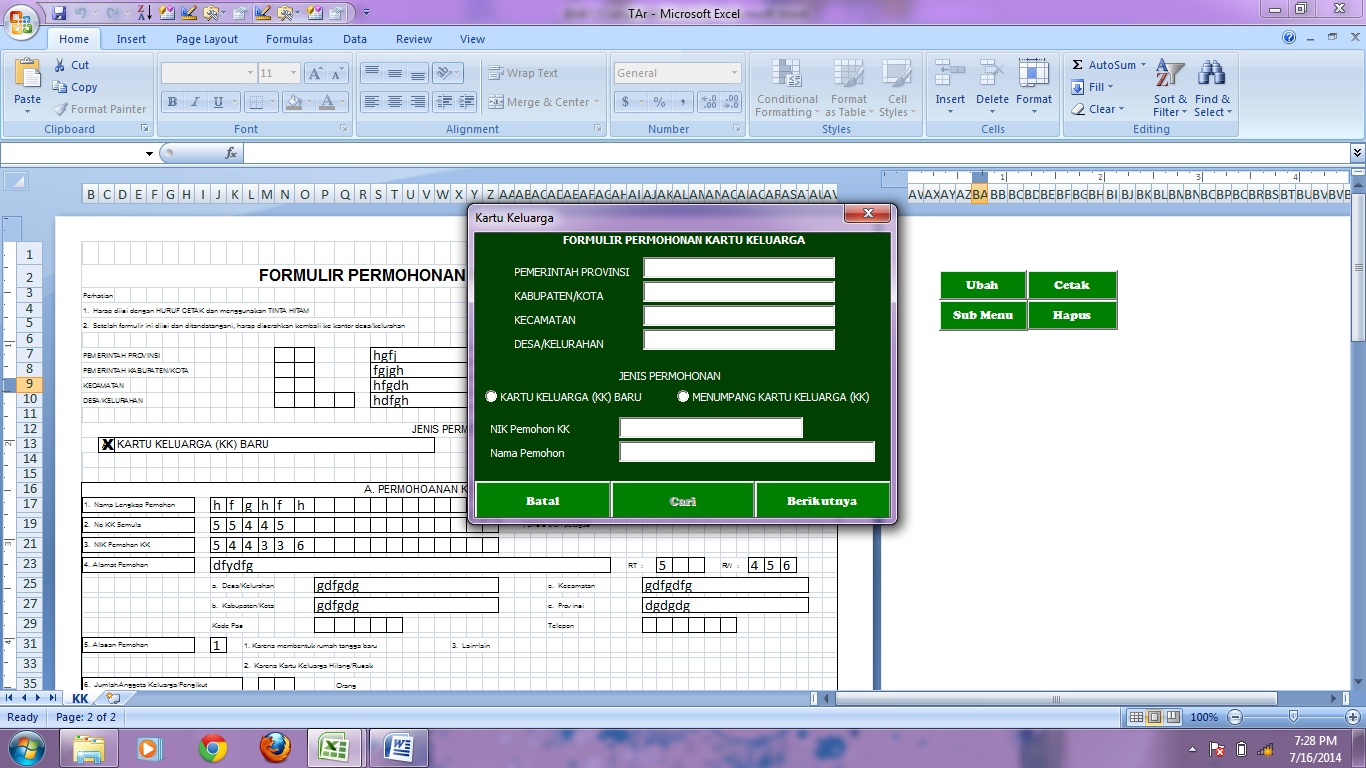 Gambar 4.18 : Tampilan Form isian “KK”Setelah User mengisi Form Isian “KK” dengan benar seperti gambar berikut: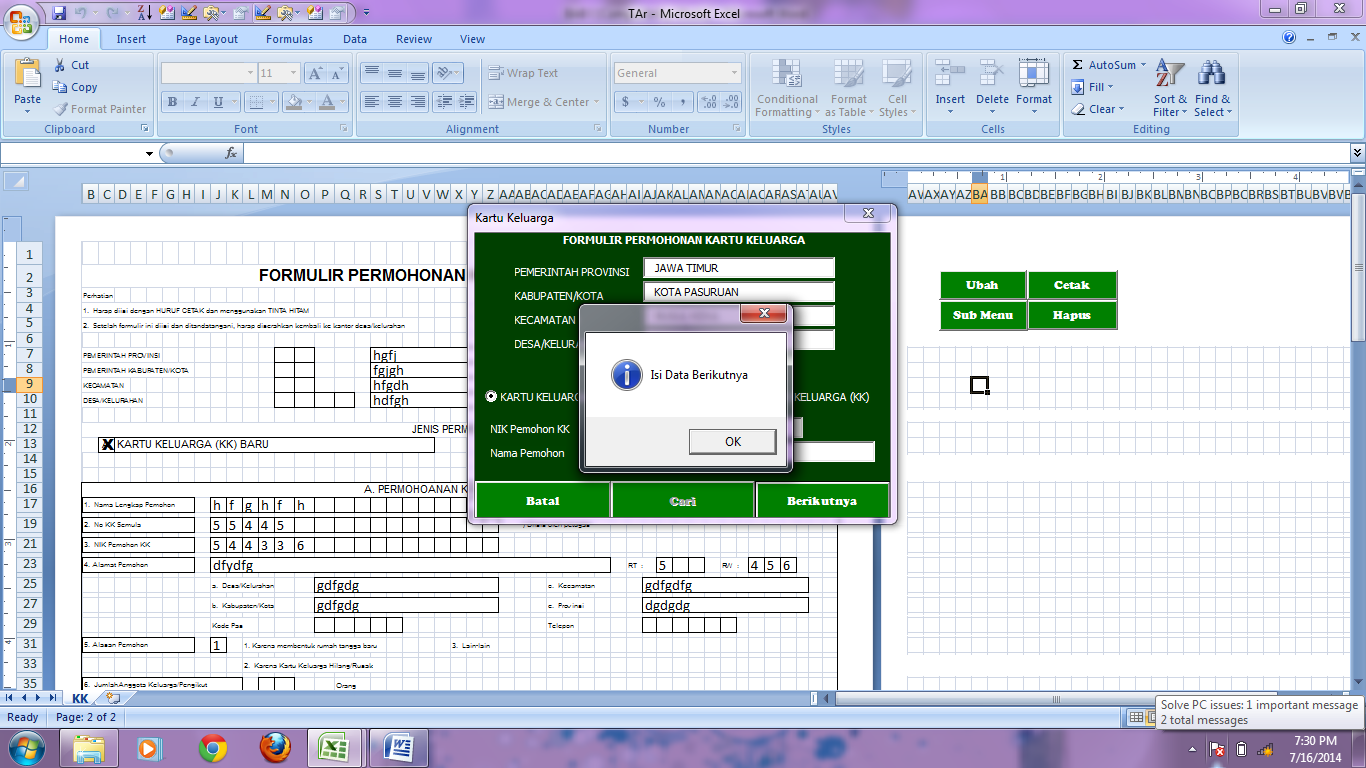 Gambar 4.19 : Ms Box untuk mengisi data berikutnyaDan setelah itu klik tombol berikutnya, maka akan muncul form isian KK sperti gambar dibawah ini yang harus di isi kembali.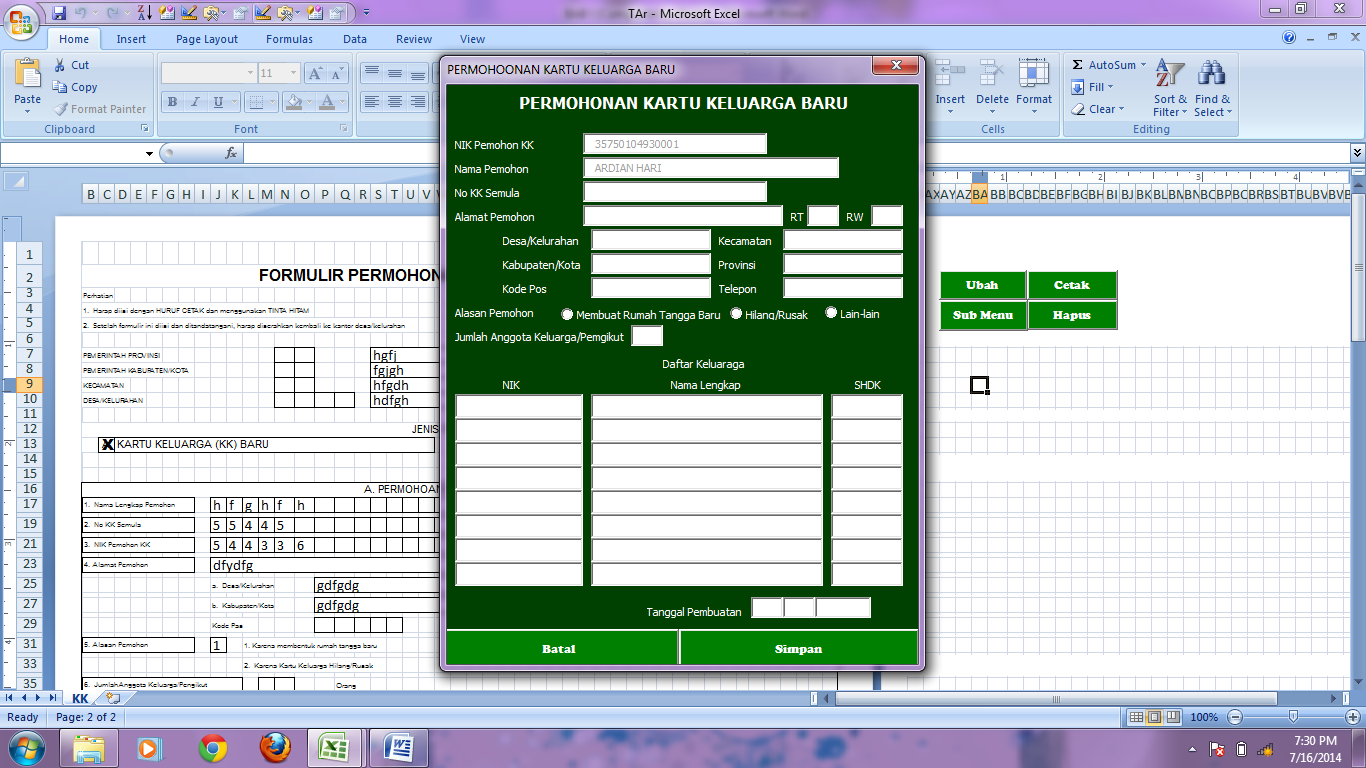 Gambar 4.20 : Tampilan Form isian “KK”Setelah form sudah diisi dengan benar seperti gambar berikut: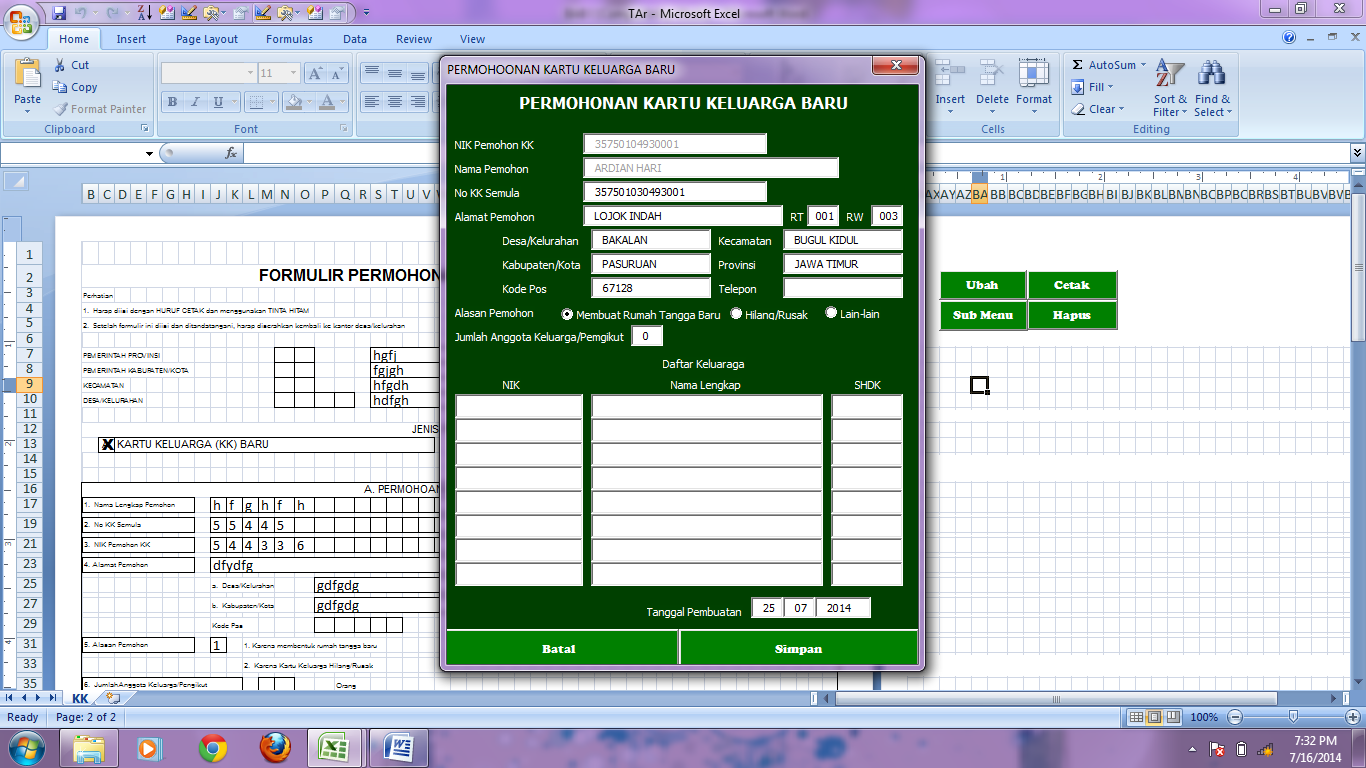 Gambar 4.21 : Tampilan Form “KKB” yang telah diisiSelanjutnya User Mengklik Tombol Simpan dan berhasil, maka akan muncul Message Box Seperti yang ditampilkan pada gambar berikut: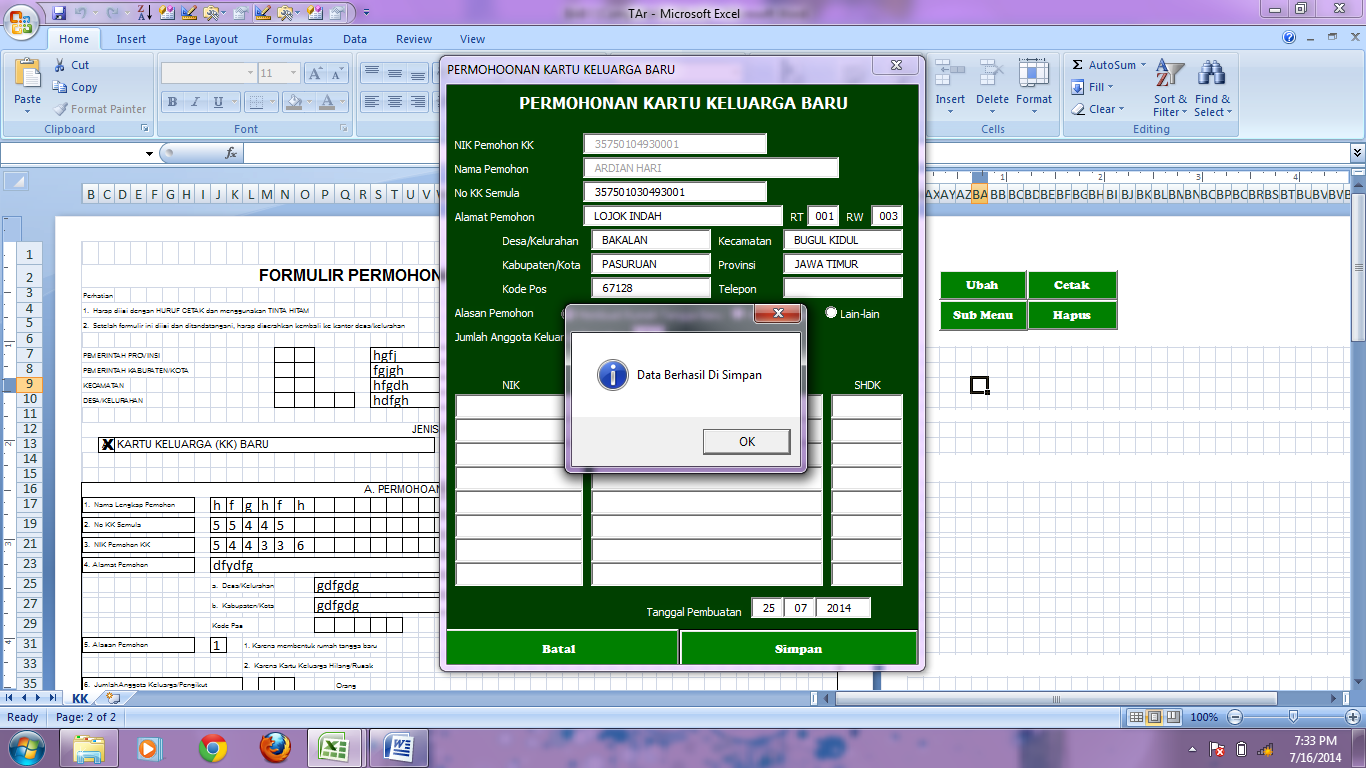 Gambar 4.22 : Data KK berhasil disimpanSetelah data berhasil disimpan, Form “KTP” akan ditutup dan Data yang baru di entry akan langsung ditampilkan pada Sheet “KTP” dan siap dicetak seperti gambar berikut: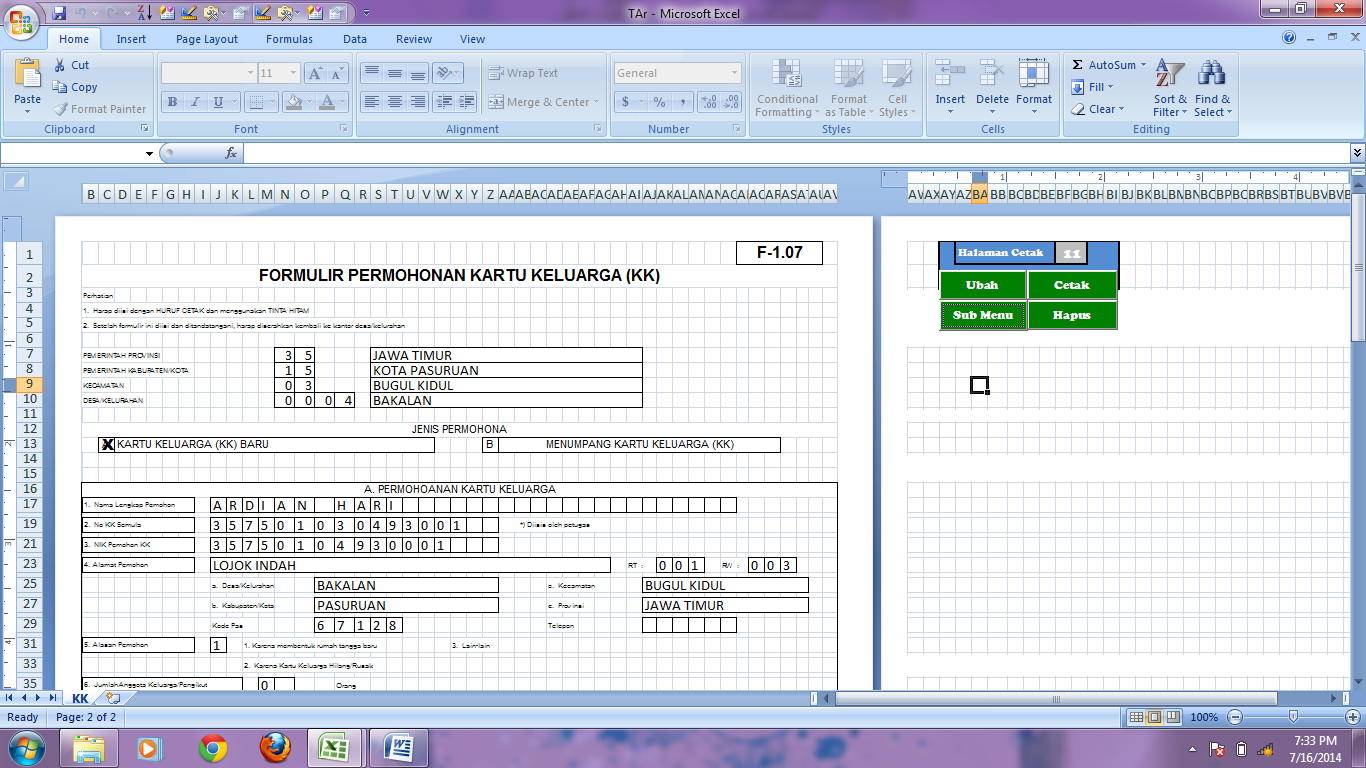 Gambar 4.23 : Tampilan Sheet “KK” dari data yang telah di EntryDalam sheet “KK” terdapat beberapa tombol yang dapat digunakan oleh User  seperti tombol Cetak, tombol Ubah, tombol Hapus, dan tombil Sub Menu, seperti halnya yang ada pada sheet “KTP”.EVALUASIPROSEDUR PENGUJIANTabel 4.1 Test Case Log In      BAB VPENUTUP5.1.  KesimpulanKelurahan adalah pembagian wilayah administrasi di Indonesia di bawah Kecamatan, dalam konteks otonomi daerah di Indonesia. Kelurahan merupakan wilayah kerja Lurah sebagai perangkat daerah atau kota, Kelurahan menggunakan formulir sebagai syarat untuk membuat sebuah surat permohonan, ataupun keterangan dan lain-lain.Microsoft excel adalah program aplikasi yang banyak digunakan untuk membantu menghitung, memproyeksikan, menganalisa, dan mempresentasikan data.Macro adalah sederetan fungsi dan perintah program yang disimpan dalam menu Visual Basic. Microsoft Excel menyediakan fitur untuk merekam aktivitas yang dilakukan oleh penggunanya melalui tools -> macro -> record new macro. Record new macro berguna untuk merekam aktivitas yang dilakukan dan merubahnya menjadi baris-baris program.Sistem administrasi data berbasis Microsoft Excel berjalan dengan baik dalam memperoses surat permohonan proses permohonan pembuatan KK, KTP di Kelurahan5.2.  SaranSistem ini diharapkan dapat pengembangan lebih baik dalam system database-nya atau dalam perubahan aplikasi untuk pengisian data agar lebih mudah dan cepat serta lebih efisien. DAFTAR PUSTAKAHarianto, Iwan, Sistem Her Registrasi Jamsostek Menggunakan Macro Exel 2007, Pasuruan, 2013.Kusno, Adi, 2004. Cara Mudah Menggunakan VBA Exel. Jakarta: PT Elex Media Komputindo.Srimaulana.blogspot.com/2013/03/analisis-sistem-pelayanan-kelurahan_7587.htmlYADIKA Bangil, STMIK 2013. “Pedoman Penyusunan Proposal Penelitian dan Ketentuan Tugas Akhir Prodi D3 Manajemen Informatika”. Bangil: STMIK YADIKA.SURAT PERNYATAAN KETUA PENELITIYang bertanda tangan dibawah ini:Nama	:	Panca Rahardiyanto, S.Kom, M.MTNIDN	:	0721027701Pangkat.Golongan	:	-Jabatan Fungsional	:	-Dengan ini menyatakan bahwa proposal penelitian saya dengan METODE SDLC UNTUK SISTEM ADMINISTRASI KEPENDUDUKAN BERBASIS DATA TERDISTRIBUSI yang diusulkan dalam skema HIBAH PENELITIAN DOSEN tahun anggaran 2013 bersifat original dan belum pernah dibiayai oleh lembaga/sumber dana lain. Bilamana dikemudian hari ditemukan ketidak-sesuaian dengan pernyataan ini, maka saya bersedia dituntut dan diproses sesuai dengan ketentuan yang berlaku dan mengembalikan seluruh biaya penelitian yang sudah diterima ke kas negara.Demikian pernyataan ini dibuat dengan sesungguhnya dan dengan sebenar-benarnya.		Pasuruan, 22 Pebruari 2013	Mengetahui,	yang menyatakan,	Ketua LPPM STMIK Yadika Bangil		Materai Rp 6000 M. Imron, ST				          Panca Rahardiyanto, S.Kom, M.MT            NIK. 09110680007                                                 NIDN. 0721027701Bangil, 22Maret 2013Bangil, 22Maret 2013Mengetahui,Ketua STMIK Yadika,Tanda tanganDr. Djoko Sugiono, MT Ketua Tim Pengusul,Tanda tanganPanca Rahardiyanto, S.Kom, M.MTNIDN. 0721027701Menyetujui,Ketua LPPMTanda tangan M. Imron, STNIK. 09110680007Menyetujui,Ketua LPPMTanda tangan M. Imron, STNIK. 09110680007